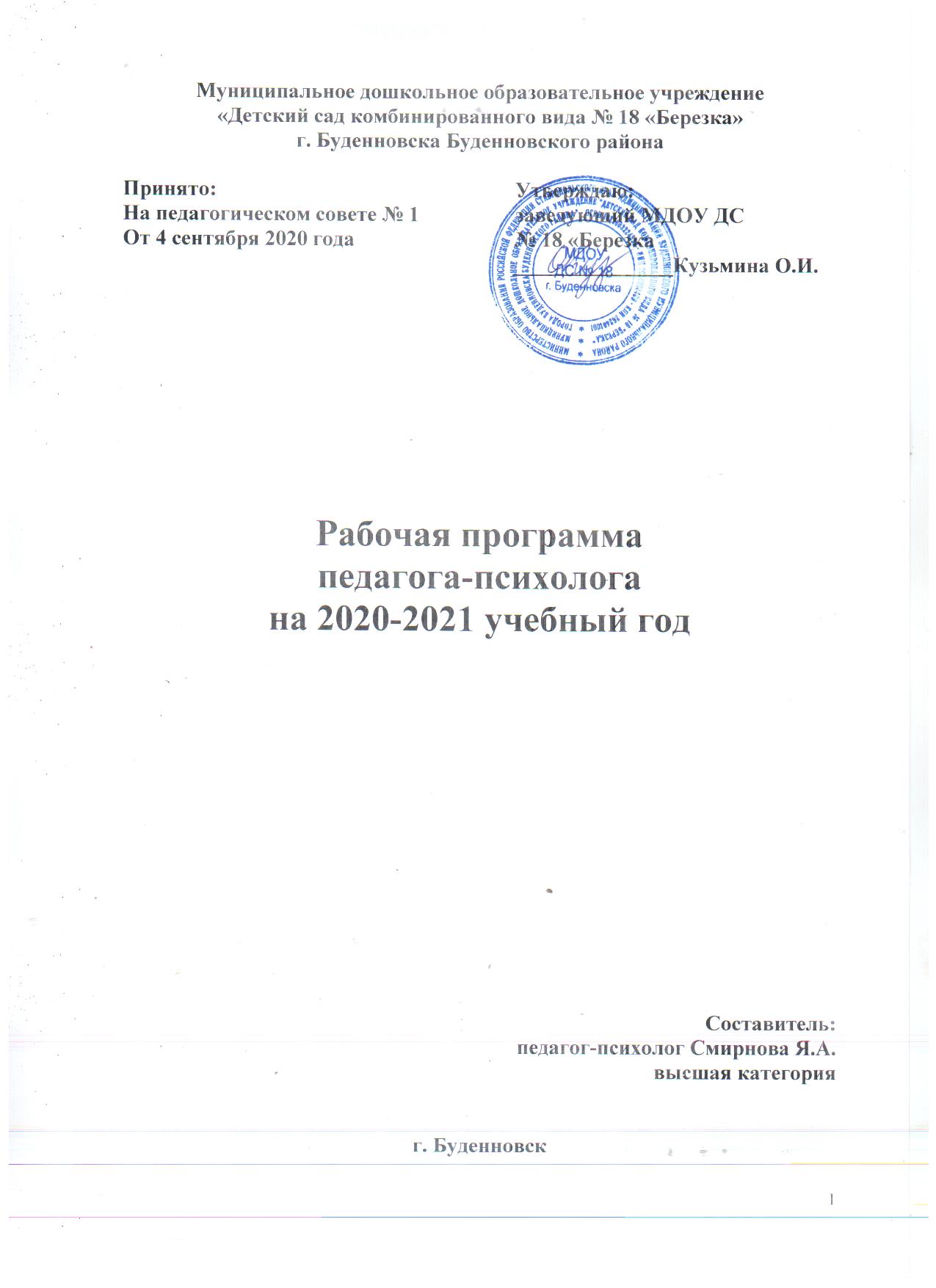 СодержаниеI. Целевой раздел.1. Пояснительная записка.1.1. Нормативно-правовые документы.1.2. Цели и задачи программы.1.3. Принципы рабочей программы.2. Целевые ориентиры.3. Характеристика особенностей развития детей раннего и дошкольного возраста.II. Содержательный раздел.1. Психолого-педагогическое сопровождение воспитательно-образовательного процесса в ДОУ.2. Технология психолого-педагогической диагностики (мониторинга) индивидуального развития детей.3. Направления деятельности педагога-психолога в ДОУ.3.1. Психологическая диагностика.3.2. Психопрофилактика и психологическое просвещение.3.3. Развивающая работа и психологическая коррекция.3.4. Психологическое консультирование.III. Организационный раздел.1. Взаимодействие специалистов и педагога-психолога в ДОУ.2. Взаимодействие педагога-психолога и родителей.3. Использование современных образовательных технологий педагога-психолога в ДОУ.4. Перечень коррекционно-развивающих программ.5. Методическое обеспечение.I.Целевой раздел1.Пояснительная записка1.1. Нормативно-правовые документы.Данная программа разработана в соответствии с требованиями основных нормативных документов:Закона Российской Федерации «Об образовании» № 273 ФЗ от 01.09.2013 г.Закона Ставропольского края «об образовании».Конвенции ООН о правах ребенка 1989 г.Закона Российской Федерации «Об основных гарантиях прав ребенка в РФ» № 124 ФЗ от 24.07.1998 г.Приказ Министерства образования и науки Российской Федерации «Об утверждении федерального государственного образовательного стандарта дошкольного образования» № 1155 от 17.10.2013 г.Приказ Министерства образования Российской федерации «Об утверждении положения о службе практической психологии в системе Мо РФ» № 636 от 22.10.1999 г.Постановление правительства Российской Федерации «Об утверждении типового положения об образовательном учреждении для детей, нуждающихся в психолого-педагогической и медико-социальной помощи» № 612 от 26.06.1995 г.Письмо Министерства образования Российской федерации «О практике проведения диагностики развития ребенка в системе дошкольного образования» № 70/23-16 от 07.04.1999 г.Образовательной программы МДОУ ДС № 18 «Берёзка» г. Буденновска.1.2.Цели и задачи программы Охрана и укрепление психологического здоровья воспитанников является одной из приоритетных задач развития современного дошкольного образования и рассматривается как условие реализации основной общеобразовательной программы дошкольного образования. Поэтому основными направлениями в профессиональной деятельности педагога-психолога являются создание условий для реализации возможностей развития ребенка в дошкольном возрасте и содействие становлению тех психологических новообразований, которые создадут фундамент развития в последующие возрастные периоды. Своеобразие дошкольного детства состоит в том, что именно в данном возрасте в центре всей психической жизни ребенка находится взрослый как носитель общественных функций, смыслов, задач человеческой деятельности в системе общественных отношений. Вхождение ребенка в социальное бытие взрослых происходит в процессе освоения им образовательных областей. Образовательные области не имеют узко предметный характер, а опосредуют все сферы общественного и индивидуального бытия ребенка. Их освоение, согласно ФГОС ДОУ, происходит на фоне эмоционального и морально-нравственного благополучия детей, положительного отношения к миру, к себе и другим людям. На создание такого «фона» и направлена деятельность педагога-психолога ДОУ. Цель деятельности педагога-психолога, реализующаяся в данной рабочей программе - охрана и укрепление психического здоровья детей на основе создания психологических условий достижения ими личностных образовательных результатов в процессе освоения образовательных областей.Для полноценного развития детей раннего и дошкольного возраста и предотвращения нарушений психического развития   детей осуществляется психологическое сопровождение детей педагогом-психологом. Психологическое сопровождение призвано решать следующиезадачи: обеспечение ребенку психологического комфорта, охрана его физического и психического здоровья;  своевременное выявление и преодоление отклонений в развитии; содействие в дополнительном обучении детей, отстающих в усвоении умений и навыков, свойственных их возрасту; изучение уровня развития психических функций, свойств и процессов; психолого-педагогическая реабилитация трудновоспитуемых детей; повышение уровня психологической просвещенности членов педагогического коллектива и других взрослых участников процесса воспитания (родителей, опекунов); создание педагогам, взрослым участникам процесса воспитания условий (среда, стимул, знание), способствующих проявлению тех педагогических и личностных свойств и качеств, необходимых для прогрессивного и гармоничного развития личности.На основе рабочей программы составлен годовой план работы (приложение № 1), осуществляется перспективное и календарное планирование деятельности с учетом содержания образовательной программы, запроса родителей и специфики образовательных потребностей детей. Содержание деятельности педагога-психолога определяется ее направленностью на обеспечение следующих психолого-педагогическихусловий, определенных ФГОС ДО: уважение педагогов к человеческому достоинству воспитанников, формирование и поддержка их положительной самооценки, уверенности в собственных возможностях и способностях; использование в образовательном процессе форм и методов работы с детьми, соответствующих их психолого-возрастным и индивидуальным особенностям (недопустимость как искусственного ускорения, так и искусственного замедления развития детей); построение образовательного процесса на основе взаимодействия взрослых с детьми, ориентированного на интересы и возможности каждого ребенка и учитывающего социальную ситуацию его развития; поддержка педагогами положительного, доброжелательного отношения детей друг к другу и взаимодействия детей в разных видах деятельности; поддержка инициативы и самостоятельности детей в специфических для них видах деятельности; возможность выбора детьми материалов, видов активности, участников совместной деятельности и общения; защита детей от всех форм физического и психического насилия (Закон РФ «Об образовании», ст. 34, п. 1.9); построение взаимодействия с семьями воспитанников в целях осуществления полноценного развития каждого ребенка, вовлечение семей воспитанников непосредственно в образовательный процесс. Решение программных задач и целей осуществляется в совместной деятельности взрослых и детей и самостоятельной деятельности не только в рамках образовательной деятельности, но и в процессе режимных моментов, коррекционной работе в соответствии со спецификой дошкольного образования.  1.3. Принципы рабочей программы Концептуальными основаниями программы выступают принципы, определенные ФГОС ДО: поддержкиразнообразиядетства; сохранения уникальности и самоценности дошкольного детства как важного этапа в общем развитии человека; полноценного проживания ребенком всех этапов дошкольного детства, амплификации (обогащения) детского развития; создания благоприятной социальной ситуации развития каждого ребенка в соответствии с его возрастными и индивидуальными особенностями и склонностями; содействия и сотрудничества детей и взрослых в процессе развития детей и их взаимодействия с людьми, культурой и окружающим миром; приобщения детей к социокультурным нормам, традициям семьи, общества и государства; формирования познавательных интересов и познавательных действий ребенка через его включение в различные виды деятельности; учета этнокультурной и социальной ситуации развития детей.      2.  Целевые ориентирыРезультатом реализации содержания рабочей программы являетсядостижение целевых ориентиров уровня дошкольного образования.	Целевые ориентиры представляют  собой  социально-нормативные  возрастные     характеристики возможных достижений ребёнка  на  этапе  завершения  уровня   дошкольного образования.  В соответствии с Федеральным образовательным Стандартом дошкольного образования     планируемые результаты освоения содержания рабочей программы педагога-психолога конкретизируют требования к целевым ориентирам  с учетом возрастных возможностей и индивидуальных различий (образовательных  траекторий  развития)  детей,  а также особенностей развития дошкольников с ограниченными возможностями здоровья и другими образовательными потребностями.	Рабочая программа педагога -психолога  не предполагает требованияот ребёнка дошкольного возраста конкретных образовательных достижений   и  определяет     результаты   ее освоения в виде целевых ориентиров, которые в соответствии с Федеральным стандартом   определяются независимо от форм  реализации  Программы,  а  также  от  её   характера и особенностей развития детей и организации, реализующей Программу,  и  не   являются основанием для их формального сравнения с реальными достижениями   детей.	В рабочей программе педагога-психолога предполагается  использоватьцелевые ориентиры для анализа результативности профессиональной деятельности и взаимодействия с семьями воспитанников. Федеральным образовательным стандартом дошкольного образования предлагаются следующие целевые ориентиры на этапе завершения дошкольного образования:Ориентиры:Ребёнок овладевает основными культурными средствами, способами деятельности, проявляет инициативу и самостоятельность в разных видах деятельности,  способен выбирать себе род занятий, участников по совместной деятельности, активно взаимодействует со сверстниками и взрослыми, участвует в совместных играх. Ребенок обладает установкой положительного отношения к миру, другим людям и самому себе, обладает адекватной самооценкой. Способен договариваться, учитывать интересы и чувства других, сопереживать неудачам и радоваться успехам других, адекватно проявляет свои чувства, в том числе чувство веры в себя, старается разрешать конфликты. Умеет выражать и отстаивать свою позицию по разным вопросам. Способен сотрудничать и выполнять как лидерские, так и исполнительские функции в совместной деятельности. Проявляет толерантность и эмпатию по отношению к другим людям, готовность прийти на помощь тем, кто в этом нуждается. Проявляет умение слышать других и стремление быть понятым другими. Ребенок обладает развитым воображением, которое реализуется в разных видах деятельности, и прежде всего в игре; владеет разными формами и видами игры, различает условную и реальную ситуации; умеет подчиняться разным правилам и социальным нормам. Умеет распознавать различные ситуации и адекватно их оценивать. У ребенка развита крупная и мелкая моторика; он может контролировать свои движения и управлять ими. Ребенок способен к волевым усилиям, может следовать социальным нормам поведения и правилам в разных видах деятельности, во взаимоотношениях со взрослыми и сверстниками. Ребенок положительно относится к обучению в школе. 3. Характеристика особенностей развития детей раннего и дошкольного возраста. Возрастные особенности детей 2-х – 3-х лет. На третьем году жизни дети становятся самостоятельнее. Продолжает развиваться предметная деятельность, ситуативно-деловое общение ребенка и взрослого; совершенствуются восприятие, речь, начальные формы произвольного поведения, игры, наглядно-действенное мышление. Развитие предметной деятельности связано с усвоением культурных способов действия с различными предметами. Развиваются соотносящие и орудийные действия. Умение выполнять орудийные действия развивает произвольность, преобразуя натуральные формы активности в культурные на основе предлагаемой взрослыми модели, которая выступает в качестве не только объекта для подражания, но и образца, регулирующего собственную активность ребенка. В ходе совместной со взрослыми предметной деятельности продолжает развиваться понимание речи.Слово отделяется от ситуации и приобретает самостоятельное значение. Дети продолжают осваивать названия окружающих предметов, учатся выполнять простые словесные просьбы взрослых в пределах видимой наглядной ситуации. Количество понимаемых слов значительно возрастает. Совершенствуется регуляция поведения в результате обращения взрослых к ребенку, который начинает понимать не только инструкцию, но и рассказ взрослых. Интенсивно развивается активная речь детей. К трем годам они осваивают основные грамматические структуры, пытаются строить простые предложения, в разговоре со взрослым используют практически все части речи. Активный словарь достигает примерно 1000-1500 слов. К концу третьего года жизни речь становится средством общения ребенка со сверстниками. В этом возрасте у детей формируются новые виды деятельности: игра, рисование, конструирование. Игра носит процессуальный характер, главное в ней — действия, которые совершаютсяс игровыми предметами, приближенными к реальности. В середине третьего года жизни появляются действия с предметами заместителями.Появление собственно изобразительной деятельности обусловлено тем, что ребенок уже способен сформулировать намерение изобразить какой либо предмет. Типичным является изображение человека в виде «головонога» — окружности и отходящих от нее линий. На третьем году жизни совершенствуются зрительные и слуховые ориентировки, что позволяет детям безошибочно выполнять ряд заданий: осуществлять выбор из 2-3 предметов по форме, величине и цвету; различать мелодии; петь. Совершенствуетсяслуховое восприятие, прежде всего фонематический слух.К трем годам дети воспринимают все звуки родного языка, но произносят их с большими искажениями. Основной формой мышления становится наглядно-действенная. Ее особенность заключается в том, что возникающие в жизни ребенка проблемные ситуации разрешаются путем реального действия с предметами. Для детей этого возраста характерна неосознанность мотивов, импульсивность и зависимость чувств и желаний от ситуации. Дети легко заражаются эмоциональным состоянием сверстников. Однако в этот период начинает складываться и произвольность поведения. Она обусловлена развитием орудийных действий и речи. У детей появляются чувства гордости и стыда, начинают формироваться элементы самосознания, связанные с идентификацией с именем и полом. Ранний возраст завершается кризисом трех лет. Ребенок осознает себя как отдельного человека, отличного отвзрослого. У него формируется образ «Я». Кризис часто сопровождается рядом отрицательных проявлений: негативизмом, упрямством, нарушением общения со взрослым и др. Кризис может продолжаться от нескольких месяцев до двух лет. Психологические особенности детей данного возраста: наглядно-действенное мышление, интеллектуальное развитие ребенка зависит от того, насколько богата окружающая его развивающая среда, позволяет ли она разнообразно и содержательно исследовать окружающий мир, манипулируя различными предметами; речь находится в стадии формирования; обучение эффективно только на фоне психоэмоционально-комфортного состояния ребенка;  внимание, мышление, памятьнепроизвольны. Возрастные особенности детей 3-х – 4-х лет.В возрасте 3-4 лет ребенок постепенно выходит за пределы семейного круга. Его общение становится внеситуативным.Взрослый становится для ребенка не только членом семьи, но и носителем определенной общественной функции. Желание ребенка выполнять такую же функцию приводит к противоречию с его реальными возможностями. Это противоречие разрешается через развитие игры, которая становится ведущим видом деятельности в дошкольном возрасте.Главной особенностью игры является ее условность: выполнение одних действий с одними предметами предполагает их отнесенность к другим действиям с другими предметами. Основным содержанием игры младших дошкольников являются действия с игрушками и предметами-заместителями. Продолжительность игры небольшая. Младшие дошкольники ограничиваются игрой с одной-двумя ролями и простыми, неразвернутыми сюжетами. Игры с правилами в этом возрасте только начинают формироваться. Изобразительная деятельность ребенка зависит от его представлений о предмете.В этом возрасте они только начинают формироваться. Графические образы бедны. У одних детей в изображениях отсутствуют детали, у других рисунки могут быть более детализированы. Дети уже могут использовать цвет. Большое значение для развития мелкой моторики имеет лепка. Младшие дошкольники способны под руководством взрослого вылепить простые предметы. Известно, что аппликация оказывает положительное влияние на развитие восприятия. В этом возрасте детям доступны простейшие виды аппликации. Конструктивная деятельность в младшем дошкольном возрасте ограничена возведением несложных построек по образцу и по замыслу.  В младшем дошкольном возрасте развивается перцептивная деятельность. Дети от использованияпредэталонов,  индивидуальных единиц восприятия, переходят к сенсорным эталонам, культурно-выработанным средствам восприятия. К концу младшего дошкольного возраста дети могут воспринимать до 5 и более форм предметов и до 7 и более цветов, способны дифференцировать предметы по величине, ориентироваться в пространстве группы детского сада, а при определенной организации образовательного процесса и в помещении всего дошкольного учреждения. Развиваются память и внимание. По просьбе взрослого дети могут запомнить 3-4 слова и 5-6 названий предметов. К концу младшего дошкольного возраста они способны запомнить значительные отрывки из любимых произведений. Продолжает развиваться наглядно-действенное мышление. При этом преобразования ситуаций в ряде случаев осуществляются на основе целенаправленных проб с учетом желаемого результата. Дошкольники способны установить некоторые скрытые связи и отношения между предметами.В младшем дошкольном возрасте начинает развиваться воображение, которое особенно наглядно проявляется в игре, когда одни объекты выступают в качестве заместителей других. Взаимоотношения детей обусловлены нормами и правилами. В результате целенаправленного воздействия они могут усвоить относительно большое количество норм, которые выступают основанием для оценки собственных действий и действий других детей. Взаимоотношения детей ярко проявляются в игровой деятельности. Они скорее играют рядом, чем активно вступают во взаимодействие. Однако уже в этом возрасте могут наблюдаться устойчивые избирательные взаимоотношения. Конфликты между детьми возникают преимущественно по поводу игрушек. Положение ребенка в группе сверстников во многом определяется мнением воспитателя. В младшем дошкольном возрасте можно наблюдать соподчинение мотивов поведения в относительно простых ситуациях. Сознательное управление поведением только начинает складываться; во многом поведениеребенка еще ситуативно.Вместе с тем можно наблюдать и случаи ограничения собственных побуждений самим ребенком, сопровождаемые словесными указаниями. Начинает развиваться самооценка, при этом дети в значительной мере ориентируются на оценку воспитателя.  Психологические особенности детей данного возраста: у ребенка начинает формироваться самооценка;внимание и память непроизвольны;общение ситуативно-деловое, личностное; взрослый интересен как источник способов деятельности, партнер по игре и творчеству, сверстник малоинтересен, общаться трудно;до 3,5 лет – кризис «Я сам»: возраст конфликтов со взрослыми;эмоции сильные, легко переключаемые;самой выраженной особенностью детей начала 4 года жизни является стремление к самостоятельности, в признательности, уважении.Возрастные особенности детей 4-х – 5 лет.В игровой деятельности детей среднего дошкольного возраста появляются ролевые взаимодействия.Они указывают на то, что дошкольники начинают отделять себя от принятой роли. В процессе игры роли могут меняться. Игровые действия начинают выполняться не ради них самих, ради смысла игры. Происходит разделение игровых и реальных взаимодействий детей. Значительное развитие получает изобразительная деятельность. Рисунок становится предметным и детализированным. Графическое изображение человека характеризуется наличием туловища, глаз, рта, носа, волос, иногда одежды и ее деталей. Совершенствуется техническая сторона изобразительной деятельности.Дети могут рисовать основные геометрические фигуры, вырезать ножницами, наклеивать изображения на бумагу и т.д. Усложняется конструирование. Постройки могут включать 5-6 деталей. Формируются навыки конструирования по собственному замыслу, а также планирование последовательности действий. Двигательная сфера ребенка характеризуется позитивными изменениями мелкой и крупной моторики.Развиваются ловкость,координация движений. Дети в этом возрасте лучше, чем младшие дошкольники, удерживают равновесие, перешагивают через небольшие преграды. Усложняются игры с мячом. К концу среднего дошкольного возраста восприятие детей становится более развитым. Они оказываются способными назвать форму, на которую похож тот или иной предмет.  Могут вычленять в сложных объектах простые формы и из простых форм воссоздавать сложные объекты. Дети способны упорядочить группы предметов по сенсорному признаку - величине, цвету; выделить такие параметры, как высота, длина и ширина. Совершенствуется ориентация в пространстве. Возрастает объем памяти. Дети запоминают до 7-8 названий предметов. Начинает складываться произвольное запоминание:дети способны принять задачу на запоминание, помнят поручения взрослых, могут выучить небольшое стихотворение и т.д. Начинает развиваться образное мышление.Дети оказываются способными использовать простые схематизированные изображения для решения несложных задач. Дошкольники могут строить по схеме, решать лабиринтные задачи. Развивается предвосхищение. На основе пространственного расположения объектов дети могут сказать, что произойдет в результате их взаимодействия. Однако при этом им трудно встать на позицию другого наблюдателя и во внутреннем плане совершить мысленное преобразование образа. Для детей этого возраста особенно характерны известные феномены Ж. Пиаже: сохранение количества, объема и величины. Например, если им предъявить три черных кружка из бумаги и семь белых кружков из бумаги и спросить: «Каких кружков больше - черных или белых?», большинство ответят, что белых больше. Но если спросить: «Каких больше:  белых или бумажных?», ответ будет таким же - больше белых. Продолжает развиваться воображение. Формируются такие его особенности, как оригинальность и произвольность. Дети могут самостоятельно придумать небольшую сказку на заданную тему. Увеличивается устойчивость внимания. Ребенку оказывается доступной сосредоточенная деятельность в течение 15-20 минут. Он способен удерживать в памяти при выполнении каких-либо действий несложное условие,  Всреднем дошкольном возрасте улучшается произношение звуков и дикция. Речь становится предметом активности детей.Они удачно имитируют голоса животных, интонационно выделяют речь тех или иных персонажей. Интерес вызывают ритмическая структура речи, рифмы. Развивается грамматическая сторона речи. Дошкольники занимаются словотворчеством на основе грамматических правил. Речь детей при взаимодействии друг с другом носит ситуативный характер, а при общении со взрослым становится внеситуативной. Изменяется содержание общения ребенка и взрослого.Оно выходит за пределы конкретной ситуации, в которой оказывается ребенок. Ведущим становится познавательный мотив. Информация, которую ребенок получает в процессе общения, может быть сложной и трудной для понимания, но она вызывает у него интерес. У детей формируется потребность в уважении со стороны взрослого, для них оказывается чрезвычайно важной его похвала. Это приводит к их повышенной обидчивости на замечания. Повышенная обидчивость представляет собой возрастной феномен. Взаимоотношения со сверстниками характеризуются избирательностью, которая выражается в предпочтении одних детей другим. Появляются постоянные партнеры по играм. В группах начинают выделяться лидеры. Появляются конкурентность, соревновательность.Последняя важна для сравнения себя сдругим, что ведет к развитию образа Я ребенка, его детализации. Основные достижения возраста связаны с развитием игровой деятельности; появлением ролевых и реальных взаимодействий; с развитием изобразительной деятельности; конструированием по замыслу, планированием; совершенствованием восприятия, развитием образного мышления и воображения, эгоцентричностью познавательной позиции; развитием памяти, внимания, речи, познавательной мотивации, совершенствования восприятия; формированием потребности в уважении со стороны взрослого, появлением обидчивости, конкурентности, соревновательности со сверстниками, дальнейшим развитием образа  Психологическиеособенностиданноговозраста: абрис мировоззрения – схематическая картина мира, природы и общества (ребенок пытается объяснить и упорядочить окружающий мир с помощью воображения);контролирующаяфункцияречи; активноформируетсявоображение;появление элементов творческого воображения в сюжетно-ролевой игре; ● появление осознанности собственных действий;появлениеэлементовпроизвольности; появление внеситуативно-личностной  формы общения с взрослым в процессе познания. Возрастные особенности детей 5-6 лет. Дети шестого года жизни уже могут распределять роли до начала игры н строить свое поведение, придерживаясьроли. Игровое взаимодействие сопровождается речью, соответствующей и по содержанию, и интонационно взятой роли. Речь, сопровождающая реальные отношения детей, отличается от ролевой речи. Дети начинают осваивать социальные отношения и понимать подчиненность позиций в различных видах деятельности взрослых, одни роли становятся для них более привлекательными, чем другие. При распределении ролей могут возникать конфликты, связанные субординацией ролевого поведения. Наблюдается организация игрового пространства, в котором выделяются смысловой «центр» и «периферия». В игре «Больница» таким центром оказывается кабинет врача, в игре Парикмахерская» — зал стрижки, а зал ожидания выступает в качестве периферии игрового пространства.) Действия детей в играх становятся разнообразными.  Развивается изобразительная деятельность детей. Это возраст наиболее активного рисования. В течение года дети способны создать до двух тысяч рисунков. Рисунки могут быть самыми разными по содержанию: это и жизненные впечатления детей, и воображаемые ситуации, и иллюстрации к фильмам и книгам. Обычно рисунки представляют собой схематические изображения различных объектов, но могут отличаться оригинальностью композиционного решения, передавать статичные и динамичные отношения. Рисунки приобретают сюжетный характер; достаточно часто встречаются многократно повторяющиеся сюжеты с небольшими или, напротив, существенными изменениями. Изображение человека становится более детализированным и пропорциональным. По рисунку можно судить о половой принадлежности и эмоциональном состоянии изображенного человека. Конструирование характеризуется умением анализировать условия, в которых протекает эта деятельность. Дети используют и называют разные детали деревянного конструктора. Могут заменить детали постройки в зависимости от имеющегося материала. Овладевают обобщенным способом обследования образца.Дети способны выделять основные части предполагаемой постройки. Конструктивная деятельность может осуществляться на основе схемы, по замыслу и по условиям.Появляется конструирование в ходе совместной деятельности. Дети могут конструировать из бумаги, складывая ее в несколько раз (два, четыре, шесть сгибаний); из природного материала. Они осваивают два способа конструирования: 1) от природного материала к художественному образу (в этом случае ребенок «достраивает» природный материал до целостного образа, дополняя его различными деталями); 2) от художественного образа к природному материалу (в этом случае ребенок подбирает необходимый материал, для того чтобы воплотить образ). Продолжает совершенствоваться восприятие цвета, формы и величины, строения предметов; систематизируются представления детей. Они называют не только основные цвета и их оттенки, но и промежуточные цветовые оттенки; форму прямоугольников, овалов, треугольников. Воспринимают величину объектов, легко выстраивают в ряд  по возрастанию или убыванию  до 10 различных предметов. Однако дети могут испытывать трудности при анализе пространственного положения объектов, если сталкиваются с несоответствием формы и их пространственного расположения. Это свидетельствует о том, что в различных ситуациях восприятие представляет для дошкольников известные сложности, особенно если они должны одновременно учитывать несколько различных и при этом противоположных признаков. В старшем дошкольном возрасте продолжает развиваться образное мышление. Дети способны не только решить задачу в наглядном плане, но и совершить преобразования объекта, указать, в какой последовательности объекты вступят во взаимодействие, и т.д. Однако подобные решения окажутся правильными только в том случае, если дети будут применять адекватные мыслительные средства. Среди них можно выделить схематизированные представления, которые возникают в процессе наглядного моделирования; комплексные представления, отражающие представления детей о системе признаков, которыми могут обладать объекты, а также представления, отражающие стадии преобразования различных объектов и явлений (представления о цикличности изменений): представления о смене времен года, дня и ночи, об увеличении и уменьшении объекта в результате различных воздействий, представления о развитии и т. Д.Кроме того, продолжают совершенствоваться обобщения, что является основой словесно логического мышления.В дошкольном возрасте у детей еще отсутствуют представления о классах объектов. Дети группируют объекты по признакам, которые могут изменяться, однако начинают формироваться операции логического сложения и умножения классов. Так, например, старшие дошкольники при группировке объектов могут учитывать два признака: цвет и форму (материал) и т.д. Как показали исследования отечественных психологов, дети старшего дошкольного возраста способны рассуждать и давать адекватные причинные объяснения, если анализируемые отношения не выходят за пределы их наглядного опыта. Развитие воображения в этом возрасте позволяет детям сочинять достаточно оригинальные и последовательно разворачивающиеся истории. Воображение будет активно развиваться лишь при условии проведения специальной работы по его активизации.Продолжают развиваться устойчивость, распределение, переключаемость внимания. Наблюдается переход от непроизвольного к произвольному вниманию. Продолжает совершенствоваться речь, в том числе ее звуковая сторона. Дети могут правильно воспроизводить шипящие, свистящие и сонорные звуки. Развиваются фонематический слух, интонационная выразительность речи при чтении стихов в сюжетно-ролевой игре и в повседневной жизни. Совершенствуется грамматический строй речи. Дети используют практически все части речи, активно занимаются словотворчеством. Богаче становится лексика: активно используются синонимы и антонимы. Развивается связная речь. Дети могут пересказывать, рассказывать по картинке, передавая не только главное, но и детали. Достижения этого возраста характеризуются распределением ролей игровой деятельности; структурированием игрового пространства; дальнейшим развитием изобразительной деятельности, отличающейся высокой продуктивностью; применением в конструировании обобщенного способа обследования образца; усвоением обобщенных способов изображения предметов одинаковой формы. Восприятие в этом возрасте характеризуется анализом сложных форм объектов; развитие мышления сопровождается освоением мыслительных средств (схематизированные представления, комплексные представления, представления о цикличности изменений); развиваются умение обобщать, причинное мышление, воображение, произвольное внимание, речь, образ Я. Психологическиеособенностиданноговозраста: ведущая потребность в этом возрасте – потребность в общении; творческая активность;ведущая деятельность – сюжетно-ролевая игра;ведущаяфункция – воображение;общение со взрослым ситуативно-личностное; проявление произвольности всех психических процессов; в общении со сверстниками происходит переход от ситуативно-деловой формы к внеситуативно-деловой; проявление творческой активности во всех видах деятельности;  развитие фантазии;  половая идентификация;предвосхищениерезультатадеятельности; активнаяпланирующаяфункцияречи.Возрастные особенности детей 6-8 лет.В сюжетно-ролевых играх дети подготовительной к школе группы начинают осваивать сложные взаимодействия людей,отражающие характерные значимые жизненные ситуации, например, свадьбу, рождение ребенка, болезнь, трудоустройство и т. д. Игровые действия детей становятся более сложными,обретают особый смысл, который не всегда открывается взрослому. Игровое пространство усложняется. В нем может быть несколько центров, каждый из которых поддерживает свою сюжетную линию. При этом дети способны отслеживать поведение партнеров по всему игровому пространству и менять свое поведение в зависимости от места в нем. Так, ребенок уже обращается к продавцу не просто как покупатель, а как покупатель-мама или покупатель-шофер и т. п. Исполнение роли акцентируется не только самой ролью, но и тем, в какой части игрового пространства эта роль воспроизводится. Например, исполняя роль водителя автобуса, ребенок командует пассажи-рами и подчиняется инспектору ГИБДД. Если логика игры требует появления новой роли, то ребенок может по ходу игры взять на себя новую роль, сохранив при этом роль, взятую ранее. Дети могут комментировать исполнение роли тем или иным участником игры. Образы из окружающей жизни и литературных произведений, передаваемые детьми в изобразительной деятельности, становятся сложнее. Рисунки приобретают более детализированный характер, обогащается их цветовая гамма.Более явными становятся различия между рисунками мальчиков и девочек. Мальчики охотно изображают технику, космос, военные действия и т.п. Девочки обычно рисуют женские образы: принцесс, балерин, моделей и т.д. Часто встречаются и бытовые сюжеты: мама и дочка, комната и т. д.Изображение человека становится еще более детализированным и пропорциональным. Появляются пальцы на руках, глаза, рот, нос, брови, подбородок. Одежда может быть украшена различными деталями. При правильном педагогическом подходе у детей формируются художественно- творческие способности в изобразительной деятельности. Дети подготовительной к школе группы в значительной степени освоили конструирование из строительного материала. Они свободно владеют обобщенными способами анализа как изображений, так и построек; не только анализируют основные конструктивные особенности различных деталей, но и определяют их форму на основе сходства со знакомыми им объемными предметами. Свободные постройки становятся симметричными и пропорциональными, их строительство осуществляется на основе зрительной ориентировки. Дети быстро и правильно подбирают необходимый материал. Они достаточно точно представляют себе последовательность, в которой будет осуществляться постройка, и материал, который понадобится для ее выполнения; способны выполнять различные по степени сложности постройки как по собственному замыслу, так и по условиям.В этом возрасте дети уже могут освоить сложные формы сложенияиз листа бумагии придумывать собственные, но этому их нужно специально обучать. Данный вид деятельности не просто доступен детям — он важен для углубления их пространственных представлений. Усложняется конструирование из природного материала. Дошкольникам уже доступны целостные композиции по предварительному замыслу, которые могут передавать сложные отношения, включать фигуры людей и животных. У детей продолжает развиваться восприятие, однако они не всегда могут одновременно учитывать несколько различных признаков. Развивается образное мышление, однако воспроизведение метрических отношений затруднено. Это легко проверить, предложив детям воспроизвести на листе бумаги образец, на котором нарисованы девять точек, расположенных не на одной прямой. Как правило, дети не воспроизводят метрические отношения между точками: при наложении рисунков друг на друга точки детского  рисунка не совпадают с точками образца. Продолжают развиваться навыки обобщения и рассуждения, но они в значительной степени еще ограничиваются наглядными признаками ситуации. Продолжает развиваться воображение, однако часто приходится констатировать снижение развития воображения в этом возрасте в сравнении со старшей группой. Это можно объяснить различными влияниями, в том числе и средств массовой информации, приводящими к стереотипности детских образов. Продолжает развиваться внимание дошкольников,оно становится произвольным. В некоторых видах деятельности время произвольного сосредоточения достигает 30 минут. У дошкольников продолжает развиваться речь: ее звуковая сторона, грамматический строй, лексика. Развивается связная речь. В высказываниях детей отражаются как расширяющийся словарь, так и характер ощущений, формирующихся в этом возрасте. Дети начинают активно употреблять обобщающие существительные, синонимы, антонимы, прилагательные и т.д. В результате правильно организованной образовательной работы дошкольников развиваются диалогическая и некоторые виды монологической речи. В подготовительной к школе группе завершается дошкольный возраст. Его основные достижения связаны с освоением мира вещей как предметов человеческой культуры; освоением форм позитивного общения с людьми; развитием половой  идентификации, формированием позиции школьника. К концу дошкольного возраста ребенок обладает высоким уровнем познавательного и личностного развития, что позволяет ему в дальнейшем успешно учиться в школе. Психологическиеособенностиданноговозраста: возникновениеначалпроизвольногоповедения;  произвольность  познавательных процессов (памяти,  внимания, воображение); способность  кдецентрации.II. Содержательный раздел1.Психолого-педагогическое сопровождение воспитательно-образовательного процесса в ДОУ.Цель психолого-педагогического сопровождения в МДОУ ДС № 18 «Березка» обусловлена государственным заказом на результаты учебно-воспитательной работы в ДОУ в соответствии с ФГОС ДО и потребностями всех субъектов учебно-образовательного процесса. Потребности личности в процессе психолого-педагогического сопровождения изучаются методами психолого-педагогической диагностики. На основе полученных данных уточняются цель и задачи психолого-педагогического сопровождения.Достижение целей обеспечивает решение следующих задач:Забота о здоровье, эмоциональном благополучии и своевременном всестороннем развитии каждого ребенка.Создание в группах атмосферы гуманного и доброжелательного отношения ко всем воспитанникам, что позволяет растить их общительными, добрыми, любознательными, инициативными, стремящимися к самостоятельности и творчеству.Развивать в детях умение чувствовать и понимать других людей: сверстников и взрослых.Углубить содержание работы по самораскрытию и самореализации педагогов.Установить равноправные, партнерские отношения с семьями воспитанников.Максимальное использование разнообразных видов детской деятельности, их интеграция в целях повышения эффективности образовательного процесса.Творческая организация (креативность) образовательного процесса; Вариативность использования образовательного материала, позволяющая развивать творчество в соответствии с интересами и наклонностями каждого ребенка.Уважительное отношение к результатам детского творчества.Единство подходов к воспитанию детей в условиях дошкольного образовательного учреждения и семьи.Соблюдение в работе детского сада и начальной школы преемственности.Следование принципу интеграции образовательных областей в соответствии с возрастными возможностями и особенностями детей, спецификой и возможностями образовательных областей.Соблюдение комплексно-тематического принципа построения образовательного процесса.Решение программных образовательных задач в совместной деятельности взрослого и детей и самостоятельной деятельности дошкольников не только в рамках непосредственно образовательной деятельности, но и при про ведении режимных моментов в соответствии со спецификой дошкольного образования.Построение образовательного процесса на адекватных возрасту формах работы с детьми. Основной формой работы с дошкольниками и ведущим видом их деятельности является игра. Реализация цели психолого-педагогического сопровождения достигается основными функциями: информационной, направляющей и развивающей:        Информационная функция сопровождения состоит в широком оповещении всех заинтересованных лиц о формах и методах сопровождения. В первую очередь это касается педагогов, воспитателей, администрацию детского сада и родителей воспитанников, принимающих участие в программе психологического сопровождения. Информационная функция обеспечивает открытость процесса сопровождения, что согласуется с принципами открытого образования, а также, в свою очередь делает всех заинтересованных лиц активными участниками (сотрудниками).     Направляющая функция сопровождения обеспечивает согласование всех заинтересованных в сопровождении субъектов учебно-воспитательного процесса с целью обеспечения координации их действий в интересах ребенка. Вместе с тем, направляющая функция предусматривает, что ведущей (направляющей) фигурой в этих действиях в силу его профессиональной компетенции становится педагог-психолог детского сада.      Развивающая функция сопровождения задает основной вектор действиям всех участвующих в системе сопровождения службам, которые становятся службами развития личности ребенка. Развивающая функция обеспечивается деятельностью педагогов, педагога-психолога, других специалистов детского сада.       Функции психолого-педагогического сопровождения обеспечивается компонентами сопровождения, среди которых выделяются профессионально-психологический и организационно-просветительский.       Профессионально-психологический компонент сопровождения – представлен системной деятельностью педагога-психолога, использующего принцип взаимосвязи диагностической и коррекционно-развивающей деятельности. В практической деятельности педагога-психолога личность ребенка изучается только с целью оказания психологической помощи. В этом положении реализуется важнейший императив гуманистической психологии: Ребенок не может быть средством – он всегда цель психологического сопровождения.        Организационно-просветительский компонент обеспечивает единое информационное поле для всех участников психологического сопровождения, а также ее анализ и актуальную оценку. Данный компонент реализуется в деятельности педагога-психолога, через осуществление просветительской работы с родителями, педагогами и администрацией детского сада, при этом используются разнообразные формы активного полусубъектного взаимодействия всех участников. Анализ и оценка существующей системы сопровождения делает возможным развитие и совершенствование системы, обеспечивая ее важнейшие характеристики – открытость и развивающийся характер (синергетичность).Принципы модели психолого-педагогического сопровождения:Принцип индивидуального подхода к ребенку любого возраста на основе безоговорочного признания его уникальности и ценности.Принцип гуманистичности, предполагает отбор и использование гуманных, личностно-ориентированных, основанных на общечеловеческих ценностях методов психологического взаимодействия. Данный принцип основан на идее педоцентризма, которая подразумевает постановку во главу угла психологического сопровождения ребенка, полное его принятие и позицию фасилитации педагога и психолога.Принцип превентивности: обеспечение перехода от принципа «скорой помощи» (реагирования на уже возникшие проблемы) к предупреждению возникновения проблемных ситуаций.Принцип научности отражает важнейший выбор практических психологов в пользу современных научных методов диагностики, коррекции развития личности ребёнка. Реализация данного принципа предполагает участие субъектов психологического сопровождения в опытно-экспериментальной работе, а также в создании и апробировании самостоятельно создаваемых методик диагностики и коррекции.Принцип комплексности подразумевает соорганизацию различных специалистов, всех участников учебно-воспитательного процесса в решении задач сопровождения: воспитателя, педагога-психолога, социального педагога, учителя-логопеда, администрации и других специалистов;Принцип «на стороне ребенка»: во главе угла ставятся интересы ребенка, обеспечивается защита его прав при учете позиций других участников учебно-воспитательного процесса;Принцип активной позиции ребенка, при котором главным становится не решить проблемы за ребенка, но научить его решать проблемы самостоятельно, создать способности для становления способности ребенка к саморазвитию;Принципы коллегиальности и диалогового взаимодействия обуславливают совместную деятельность субъектов психологического сопровождения в рамках единой системы ценностей на основе взаимного уважения и коллегиального обсуждения проблем, возникающих в ходе реализации программ.Принцип системности предполагает, что психологическое сопровождение носит непрерывный характер и выстраивается как системная деятельность, в основе которой лежит внутренняя непротиворечивость, опора на современные достижения в области социальных наук, взаимосвязь и взаимообусловленность отдельных компонентов. Принцип рациональности лежит в основе использования форм и методов психологического взаимодействия и обуславливает необходимость их отбора с учетом оптимальной сложности, информативности и пользы для ребенка.Позиция психолога, педагогов в соответствии с этими принципами, позволяет быть рядом с ребенком в сложных, переломных периодах, чутко реагировать на проблемы с учетом изменений.Основныесубъектыпсихологическоговоздействия: дети;педагоги;родители;Уровни психолого-педагогического сопровождения:индивидуальное;групповое;науровнедетскогосада.Формы сопровождения:консультирование;диагностика;коррекционно-развивающаяработа;профилактика;просвещение;Направления психолого-педагогического сопровождения.Психолого-педагогическое сопровождение процесса адаптации детей раннего возраста.Психолого-педагогическая диагностика детей раннего развития.Психолого - педагогическая диагностика определения уровня умственного развития детей.Психолого - педагогическая диагностика личностной и эмоционально - волевой сферы детей.Психолого - педагогическая диагностика школьной зрелости.Психопрофилактическая работа с педагогами и родителями.Психолого-педагогическое обеспечение включает:дифференцированные условия (оптимальный режим  нагрузок на детей);психолого-педагогические условия (коррекционно-развивающая направленность воспитательно - образовательного процесса; учёт индивидуальных особенностей ребёнка; соблюдение комфортного психоэмоционального режима);специализированные условия (выдвижение комплекса специальных задач обучения, ориентированных на особые образовательные потребности детей с ограниченными возможностями здоровья; комплексное воздействие на детей, осуществляемое на индивидуальных и групповых коррекционно-развивающих занятиях);здоровьесберегающие условия (оздоровительный и охранительный режим, укрепление физического и психического здоровья, профилактика физических, умственных и психологических перегрузок детей, соблюдение санитарно-гигиенических правил и норм).2.Технология психолого-педагогической диагностики (мониторинга) индивидуального развития детейНе менее важный элемент психологического сопровождения образовательного процесса - мониторинг развития детей. Отслеживание развития каждого ребенка позволит педагогу-психологу не только оперативно решать задачи по преодолению возникающих у отдельных детей трудностей при освоении  содержания образовательных областей адаптированной программы дошкольного образования,  но и предупредить их появление через своевременное заполнение педагогом-психологом карт индивидуального развития воспитанников как важной составляющей индивидуального образовательного маршрута(ИОМ) и реализацию поставленных задач ближайшего и перспективного развития воспитанников.Объект мониторинга:1. Освоение воспитанниками ДОУ  образовательных областей  адаптированной образовательной  программы  МДОУ. 2. Степень достижения воспитанниками  ДОУ целевых ориентиров адаптированной образовательной программы дошкольного образования  на начало учебного года:- деятельностные умения ребенка;- интересы, склонности, личностные особенности воспитанников;- взаимодействие ребенка со сверстниками и взрослыми.Мониторинговые индикаторы- метод педагогического наблюдения в различных видах деятельности;- метод экспертной оценки;- диагностико-развивающие ситуации и  другой диагностический  инструментарий, разработанный авторами программы «Детство»; - опросник И.М.Семаго, Н.Я.Семаго «Оценка особенностей развития дошкольников»; - беседы с родителями.- анализ продуктов детской деятельности.Цели психолого-педагогического мониторинг:1. Изучение процесса достижения детьми того или иного возраста планируемых итоговых результатов психологического развития (целевых ориентиров) с учетом зоны их ближайшего развития через использование специализированных мониторинговых индикаторов, разработанных с учетом ФГОС.2. Оценка результативности коррекционно-развивающей работы с воспитанниками  и успешности  адаптационного периода.Модель психологического мониторинга в ДОУ3. Направления деятельности педагога-психологаСтруктура рабочей программы отражает все направления деятельности педагога-психолога. 3.1. Психологическая диагностикаСогласно ФГОС ДО, в ДОУ проводится оценка развития детей, его динамики, в том числе измерение их личностных образовательных результатов. Такая оценка производится педагогом совместно с педагогом-психологом в рамках психолого-педагогической диагностики (или мониторинга). Психолого-педагогическая диагностика понимается как оценка развития и его динамики у детей дошкольного возраста.Участие ребенка в психолого-педагогической диагностике допускается только с согласия его родителей (законных представителей).Результаты психолого-педагогической диагностики используются исключительно для решения образовательных задач, а именно:- индивидуализации образования (в том числе поддержка ребенка, построения его образовательной траектории или профессиональной коррекции особенностей его развития);- оптимизации работы с группой детей.Цель диагностической деятельности педагога-психолога: получение полных информативных данных об индивидуальных особенностях психического развития детей, которые будут положены в основу разработки индивидуальных образовательных маршрутов воспитанников.Направление «Психологическая диагностика» включает:1. «Оценка развития детей, его динамики, измерение личностных образовательных результатов».Цель: изучение процесса достижения воспитанниками личностных образовательных результатов детей.Результатом изучения является выявление и дифференциация образовательных потребностей каждого воспитанника, а также анализ степени их удовлетворения в образовательном процессе, что позволит модернизировать образовательный процесс для повышения его эффективности на основе индивидуализации. 2. «Психодиагностическая работа по проблемам психического развития ребенка» (по запросу родителей, педагогов в течение учебного года).Цель: выявление проблем в развитии, факторов риска для психологического здоровья.Результатом изучения является создание диагностической основы для разработки и реализации индивидуальных форм поддержки развития ребенка с учетом его психологического статуса, социальной ситуации развития.3. «Психодиагностика психологической готовности к обучению в школе» (воспитанники 5-6 лет – конец учебного года, 6-7 лет – начало и конец учебного года).Цель: выявление сформированности компонентов психологической готовности к обучению в школе.Результатом изучения является создание диагностической основы для проектирования и реализации комплекса мер, содействующих формированию психологической готовности детей к школьному обучению.4. «Психодиагностическая работа по выявлению ранних признаков одаренности».Цель: выявление проявлений, структуры и вида одаренности у детей.Результатом изучения является создание диагностической основы для проектирования и реализации сопровождения развития детской одаренности.5. «Психодиагностическая работа по изучению личностных качеств и профессиональных компетенций у педагогов ДОУ».Цель: выявление уровня сформированности личностных качеств и профессиональных компетенций у педагогов ДОУ в соответствии с «Профессиональным стандартом педагога».Результатом изучения является создание диагностической основы для проектирования и реализации комплекса мер, содействующих развитию профессионализма педагога.Психодиагностическая работа по проблемам психического развития ребенка (вторая младшая группа)Психодиагностическая работа по проблемам психического развития ребенка (средняя группа)Психодиагностическая работа по проблемам психического развития ребенка (старшая группа)Психодиагностическая работа по проблемам психического развития ребенка (подготовительная  группа)Психодиагностическая работа с педагогами3.2. Психопрофилактика и психологическое просвещениеПсихопрофилактика в контексте идей ФГОС ДО выступает как приоритетное направление деятельности педагога-психолога МДОУ.Цель психопрофилактики состоит в том, чтобы обеспечить раскрытие возможностей возраста, снизить влияние рисков на развитие ребенка, его индивидуальности (склонностей, интересов, предпочтений), предупредить нарушения в становлении личностной и интеллектуальной сфер через создание благоприятных психогигиенических условий в образовательном учреждении. Психогигиена предполагает предоставление субъектам образовательного процесса психологической информации дляпредотвращение возможных проблем.Пути достижения данной цели предполагает продуктивное взаимодействие педагога-психолога с воспитателями и родителями, направленное на содействие им в построении психологически безопасной образовательной среды в МДОУ согласно ФГОСДО, а именно:- построение развивающего вариативного образования, ориентированного на «зону ближайшего развития» каждого воспитанника и учитывающего его психолого-возрастные и индивидуальные возможности и склонности, обеспечивающего: вовлечение всех детей в разные виды деятельности и культурные практики, способствующие развитию норм социального поведения, интересов и познавательных действий; уважение индивидуальности каждого ребенка, его право быть не похожим на других;недирективную помощь и поддержку детской инициативы и самостоятельности в разных видах деятельности; широкие возможности для развития свободной игры детей, в том числе игровое время и пространство и ресурсы полифункциональной и трансформируемой предметной образовательной среды; условия для овладения культурными средствами деятельности, находящимися в зоне ближайшего развития детей; организацию видов деятельности, стимулирующих развитие мышления, воображения, фантазии и детского творчества;- создание в ДОО психологических условий, обеспечивающих эмоциональное благополучие каждого ребенка посредством создания позитивного психологического и морально-нравственного климата в группе, обеспечения условий для позитивных, доброжелательных отношений между детьми, в том числе принадлежащими к разным национально-культурным, религиозным общностям и социальным слоям, а также с различными возможностями здоровья; посредством проявления чуткости к интересам и возможностям детей, непосредственного общения с каждым ребенком.Конкретными задачами деятельности педагога-психолога с воспитателями выступают:- предотвращение дидактогений;- содействие в организации конструктивного общения детей в группе;- профилактика и своевременное разрешение конфликтов в МДОУ;- создание психологических условий для конструирования развивающего пространства в соответствии с образовательными областями и образовательными потребностями воспитанников; для развития игровой деятельности как ведущей в дошкольном возрасте;- психологический анализ разных видов и форм детской деятельности в МДОУ;- психологическая экспертиза программно-методического обеспечения образовательного процесса.Психологическое просвещение предполагает деятельность педагога-психолога по повышению психологической компетентности воспитателей и родителей, что может рассматриваться как средство психопрофилактики. Перечень тематики консультаций и рекомендаций для родителей и педагогов представлен в рабочей программе.Примерный перечень тематики консультаций и рекомендаций для педагогов и родителей3.3. Развивающая работа и психологическая коррекцияВ контексте ФГОС ДО деятельность педагога-психолога, направленная на изменения во внутренней, психологической, сфере воспитанников, рассматривается как развивающая. Предполагается организация развивающих занятий, направленных на коррекцию определенных недостатков в психическом развитии детей.Психокоррекционные технологии включаются в контекст развивающей работы с дошкольниками. Предметом деятельности педагога-психолога по данному направлению становится не исправление недостатков у воспитанников, а выработка у них способов саморегуляции в разнообразных образовательных ситуациях, которые помогут им стать успешными, достигнуть требуемого уровня освоения образовательной программы и, как следствие, приведут к позитивным изменениям в сфере имеющихся трудностей развития.Направление реализуется по следующим разделам:«Развивающая работа в процессе освоения детьми образовательных областей».«Развивающая работа по коррекции проблем в развитии у воспитанников».«Развивающая работа в период адаптации ребенка к МДОУ».«Развивающая работа по преодолению психологических трудностей в развитии одаренных дошкольников».Задачи разделов уточняются в зависимости от конкретных проявлений проблем и используемого психологического инструментария. Задачи решаются в процессе проведения циклов занятий педагогом-психологом.  Он составляет развивающую либо коррекционно-развивающую программу по определенной проблеме и реализует ее на протяжении определенного количества встреч с детьми. В технологическом аспекте данное направление деятельности педагога-психолога предполагает широкое использование разнообразных видов игр, в том числе психотехнических, раскрепощающих; проблемных ситуаций, разрешаемых в процессе экспериментов, дискуссий, проектов; творческих заданий, связанных с созданием различных продуктов деятельности на основе воображения; этюдов, в том числе психогимнастических. Ведущими выступают игровые технологии, создающие условия для спонтанно-реактивной деятельности детей.Коррекционно-развивающая работа с детьми в МДОУ.Развивающая работа по формированию интегративных качеств.Вторая младшая группа.Физическое развитие. Задачи:Развивать целенаправленность движений.Формировать умения выполнять движения точно, координировано; управлять своим телом; подражать движениям, которые демонстрирует взрослый; принимать задачу научиться движению, понимать простые речевые инструкции; выполнять целенаправленные действия, ориентируясь на сочетание жеста и речи, а также только на речевую инструкцию, состоящую из трех заданий, не  подкрепленную жестами, в специально организованной среде; выполнять инструкцию, указывающую на положение тела в пространстве, задания, связанные с перемещением по помещению.Создавать и закреплять целостное психосоматическое состояние.Создавать условия для удовлетворения сенсомоторной потребности.Социально-коммуникативное развитие. Задачи:Стимулировать положительное самоощущение.Насыщать жизнь ребенка положительными переживаниями. Стабилизировать эмоциональный фон. Развивать осознание своих потребностей и способов их удовлетворения, уверенность в своих силах.Повышать чувство защищенности.Стимулировать стремления пожалеть, успокоить, порадовать, поделиться.Развивать представления ребенка о себе, своей жизнедеятельности; способность осознавать и выражать свои потребности и предпочтения; умения понимать положительные и отрицательные последствия поступков, ставить и достигать предметно-практические и игровые цели, определять некоторые средства и создавать отдельные условия для их достижения, достигать результата, проявляя целенаправленность, действенную самостоятельность, отражать в речи цели, намерения, некоторые средства, условия и этапы их реализации, результат, используя местоимения «я», «мое», «мне».Развивать чувствительность к педагогической оценке, положительную самооценку, стремление улучшить свои достижения, умения гордиться достижениями.Формировать поведение в соответствии с гендерными различиями; умения сдерживать свои желания под влияниме общественно значимой цели, замечать некоторые свои неадекватные действия, ошибки в деятельности; вызывать стремление их исправить; формировать умения самостоятельноставить игровые задачи, обозначать их словесно, принимать на себя роли взрослых, последовательно выполнять 4-5 игровых действий, широко использовать сюжетно-образные игрушки, атакже предметы-заместители, подбирая их самостоятельно, соблюдать правила игры.Поощрять стремление к совместным со сверстниками играм.Стимулировать привязанность ко взрослому, стремление участвовать в совместной со взрослым практической и игровой деятельности, адекватно реагировать на указания и оценку взрослого, интерес к действиям ровесника, желание принимать в них участие, проявление положительных эмоций в общении с другими детьми.Формировать внеситуативно-познавательную форму общения со взрослыми, ситуативно-деловую форму общения с ровесниками; умения поддерживать продуктивные контакты со взрослыми и сверстниками, подчинять свое поведение правилам общения, выражать в речи свои желания, просьбы в обращении к ровеснику и взрослому, обмениваться действиями с другими детьми и взрослыми в практических и игровых ситуациях, уступать, ждать своей очереди, в ситуации коммуникативных затруднений ориентироваться на помощь взрослого, замечать некоторые эмоциональные состояния других людей,проявлять «вчувствование» в эмоциональный мир другого человека, называть отдельные эмоциональные состояния, понимать обозначения некоторых эмоциональных состояний, используемые взрослым, пользоваться вербальными и невербальными средствами общения.Познавательное развитие. Задачи:Формировать умения использовать в деятельности собственный опыт, действоать по аналогии в сходных ситуациях, применять предметы-орудия в игровых и бытовых ситуациях, пользоваться различными приемами для решения проблемно-практических задач, выделять сенсорные признаки, использовать разные перцептивные действия в соответствии с выделяемым признаком или качеством объектов, выделять существенные признаки предметов, сравнивать различные предметы и выявлять различия в них, понимать жизненные ситуации, проигрывать их сзаменой одних объектов другими; воспринимать целостные сюжеты (ситуации), изображенные на картинка, происходящие в повседневной жизни, описанные в тексте, с опорой на свой реальный опыт, устанавливая элементарные причинно-следственные связи и зависимости между объектами и явлениями.Стимулировать познавательный интерес к непосредственно воспринимаемым объектам; желание наблюдать за окружающим, радоваться новому, задавать вопросы, направленные на установление непосредственно воспринимаемых связей (с использованием слов где, зачем, кто, кого, какая, когда, как, откуда, куда).Формировать умения участвовать в несложных экспериментах, организуемых взрослым; преобразовывать способы решения задач в зависимости от ситуации; замечать некоторые противоречия, преимущественно предметно-практического характера; протестовать, удивляться, проявлять интерес, стремление пытаться самостоятельно или с помощью взрослого разрешить противоречия.Формировать умение отличать «добрых» и «злых» персонажей; стремление содействовать добрым, выражать к ним положительное отношение, переживать победу положительных персонажей, негативно оценивать поступки отрицательных персонажей, выражая свои эмоции.Речевое развитие.Задача:Развивать навыки диалогического общения.Художественно-эстетическое развитие.Задачи:Вызывать радость при восприятии произведений изобразительного искусства, художественных произведений, поддерживать стремление интересоваться ими, любоваться красивым.Формировать умения замечать отдельные средства художественной выразительности, давать простые эмоциональные оценки, замечать данные произведения в повседневной жизни, непосредственном окружении.Развивать способность принимать задачу взрослого создать что-то определенное, подчинять ей свои усилия; до начала деятельности определять, что будет создавать; реализовывать замысел.Вызывать радость при восприятии музыкальных произведений.Поддерживать интерес к разным видам музыкальной деятельности, стремление участвовать в ней, действовать под музыку в соответствии с ее настроением, обыгрывать музыкальные образы, подражать действиям взрослого под музыку.Формировать умения ритмично двигаться, топать, хлопать в ладоши под музыку, реагировать движениями на изменение громкости, темпа и ритма музыки.Средняя группа.Психологическое сопровождение образовательных областей.Физическое развитие.Формировать умения совершать точные прицельные движения руками, дифференцировать движения правой и левой руки, дифференцировать ведущую руку; точно выполнять мелкомоторные движения, действуя с предметами, в том числе мелкими; согласовывать свои движение с движениями других детей, ориентироваться на заданный темп движений, менять темп движения по сигналу, передавать в движении заданный ритм.Развивать элементы контроля за своими движениями и движениями сверстников.Стимулировать стремление качественно выполнять движения.Создавать и закреплять целостное психосоматическое состояние.Создавать условия для удовлетворения сенсомоторной потребности.Социально-коммуникативное развитие.Стимулировать положительное самоощущение.Насыщать жизнь ребенка положительными переживаниями. Стабилизировать эмоциональный фон.Развивать у ребенка осознание своих потребностей и способов их удовлетворения, уверенность в своих силах.Повышать чувство защищенности.Вызывать стремление содействовать взрослому и сверстнику в преодолении трудностей, проявлять сострадание, желание содействовать, успокоить, порадовать, помочь, проявлять положительное отношение к требованиям взрослого, готовность выполнять их.Развивать способность замечать разнообразные эмоциональные состояния других людей, а также нюансы переживаний; чувствительность к педагогической оценке; стремление улучшать свои достижения, гордиться ими, демонстрировать свои успехи взрослому, давать себе оценку «хороший», пытаясь ее мотивировать; развивать положительную самооценку.Побуждать к самостоятельному выполнению основных правил поведения и элементарных моральных норм в бытовых ситуациях, на занятиях, в свободной деятельности.Стимулировать проявления целенаправленности; потребность улучшать качество своей деятельности; проявление в играх положительных эмоций, доброжелательного отношения к сверстникам, добрых чувств к игрушкам, бережного отношения к игровому материалу; стимулировать стремление исправлять ошибки, проявлять социально одобряемое поведение  в конкретной ситуации и избегать социально неодобряемых действий.Формировать поведение в соответствии с гендерными различиями; умения самостоятельно или с незначительной помощью взрослых преодолевать затруднения в деятельности, ставить предметно-практические, игровые, элементарные коммуникативные и познавательные цели и достигать их, определять средства и создавать условия для их достижения; достигать результата, проявляя действенную самостоятельность; развернуто отражать в речи цели, намерения, средства, условия и этапы их реализации, результат; называть выполняемые действия и их последовательность, предшествующие и последующие действия, отдельные эмоциональные состояния, как положительные, так и отрицательные; узнавать эмоции людей с которыми общается; интерпретировать эмоции персонажей литературных и фольклорных произведений, а также людей, изображенных на картинах, эмоции, отраженные в музыкальных произведениях; называть некоторые средства эмоциональной выразительности, замечать нарушения правил и норм другими детьми, понимать положительные и отрицательные последствия своих поступков; на пути достижения цели противостоять отвлечениям, помехам; отказываться от чего-то привлекательного под влиянием действия правила или моральной нормы, сдерживать свои желания, делать то, что общественно важно; ориентироваться на образец при выполнении заданий, четко выполнять речевые инструкции, замечать некоторые ошибки, недостатки в своей деятельности; осуществлять взаимоконтроль в совместной со сверстниками деятельности; воплощать замысел в игре, решая несколько взаимосвязанных игровых задач; отражать жизненные впечатления, бытовые и общественные сюжеты; инициировать совместную игру со сверстниками; под руководством взрослого распределять роли и игровые материалы для совместных игр, участвовать в создании общего игрового замысла; использовать развернутый ролевой диалог; использовать предметы-заместители; выразительно передавать эмоциональные состояния и характер персонажей с помощью речи, мимики, пантомимики.Формировать умения применять вербальные и невербальные средства общения, используя речь как ведущее средство; принимать участие в групповой беседе.Развивать выразительность средств общения, диалогическое общение.Формировать внеситуативно-познавательную форму общения со взрослым, ситуативно-деловую форму общения со сверстниками.Познавательное развитие.Поощрять стремление объяснять мир; исследовательскую активность; желание задавать вопросы познавательного характера, направленные на установление причинно-следственных связей в мире физических явлений, участвовать в экспериментировании.Стимулировать радость познания; познавательный интерес не только к непосредственно воспринимаемым объектам, но и к тому, что ранее увидел, услышал, узнал.Формировать умения делать умозаключения; выделять эталонные признаки предмета с помощью адекватных этим признакам или качествам перцептивных действий, группировать предметы по сенсорным признакам; устанавливать причинно-следственные связи и зависимости между объектами и явлениями.Развивать способность замечать противоречия в повседневной практике, в мире физических явлений, проявлять к ним интерес.Формировать устойчивый интерес к слушанию художественной литературы; умения проявлять эмоциональное отношение к героям.вызывать сочувствие и сопереживание положительным персонажам; поддерживать стремление содействовать им, радоваться победе добра над злом.Речевое развитие.Развивать навыки диалогического общения.Учить отражать в речи жизненные ситуации, целостные сюжетные, изображенные на картинках, происходящие в повседневной жизни, описанные в тексте, причинно-следственные связи и зависимости между объектами и явлениями, противоречия в повседневной практике, в мире физических явлений, эмоциональное отношение к героям; давать эмоциональную оценку героям литературных произведений и мотивировать ее, опираясь на причинно-следственные связи описанных событий, выражать в речи сочувствие и сопереживание положительным персонажам.Художественно-эстетическое развитие.Формировать устойчивый интерес к прекрасному; умение отражать в речи свои переживания, соотносить воспринятое со своим опытом, знаниями, переживаниями, представлениями, любоваться красивым, замечать средства художественной выразительности, давать эмоционально-эстетические оценки, мотивировать их, замечать прекрасное в повседневной жизни.Стимулировать чувство радости, удовольствия при восприятии прекрасного.Формировать устойчивый интерес ко всем видам музыкальной деятельности; умения внимательно и заинтересованно слушать музыкальное произведение,  замечать его настроение, следить за динамикой музыкального образа, самостоятельно рассуждать, отвечая на вопросы о содержании и средствах выразительности музыкального произведения, образно передавать музыкальные образы в музыкально-ритмических движениях и пении, передавать музыкальный ритм.Старшая группа.Физическое развитие.Формировать умения точно выполнять разнообразные прицельные движения, действовать сопряжено и поочередно правой и левой рукой.Создавать и закреплять целостное психосоматическое состояние.Создавать условия для удовлетворения сенсомоторной потребности.Социально-коммуникативное развитие.Стабилизировать эмоциональный фон.Развивать способность к осознанию своих эмоциональных состояний, настроения, самочувствия.Повышать чувство защищенности, формировать приемы преодоления психоэмоционального напряжения.Создавать условия для осознания ребенком собственных переживаний, снижения отчужденности.Содействовать проявлению взаимопонимания, освоению позитивных средств самовыражения.Формировать поведение в соответствии с гендерными различиями, положительную самооценку; умения самостоятельно действовать в повседневной жизни, в различных видах деятельности, организовывать свое рабочее место, убирать за собой; объяснять причины возникновения эмоций; учитывать в деятельности и общении эмоции других людей; подчинять свое поведение, сиюминутные желания и потребности первичным ценностным представлениям о том, «что такое хорошо и что такое плохо»; четко формулировать нормы и правила; развернуто отражать цели в речи, подчиняться им, развернуто планировать этапы и условия их достижения; взаимодействовать с другими детьми, объединять разные сюжеты в единый ход игры, выполнять роли, участвовать в ролевом взаимодействии, широко использовать речь в игре, осуществлять игровые действия действия с разнообразными предметами, активно использовать предметы-заместители; вступать в игровое общение, используя речь, мимику, жесты; вежливо выражать просьбу, несогласие.Развивать уверенность, адекватное реагирование на эмоциональные состояния других людей, способность замечать нюансы переживаний и отражать их в развернутой речи; способность  к осознанию своих возрастно-половых, индивидуально-типологических, психологических, личностных особенностей, эмоций, социальных контактов. Вызывать инициирование поддержки, помощи, сопереживание и стремление содействовать, понять причины эмоциональных состояний, радовать других, быть полезным.развивать понимание важности нравственного поведения, осознание последствий нарушения, соблюдения норм и правил.Стимулировать самостоятельное преодоление трудностей в деятельности, стремление выполнять нормы и правила, относить содержащиеся в них требования к себе, организовывать в соответствии с ними свое поведение; стимулировать желание исправиться при нарушении норм и правил поведения.Формировать умения устанавливать продуктивные контакты со взрослыми и сверстниками, выражая содержание общения разнообразными способами; вступать в диалогическое общение; вступать в речевое общение разными способами; дифференцированно, выразительно использовать вербальные и невербальные средства в разных ситуациях; проявлять доброжелательность, неконфликтность.Развивать внеситуативно-познавательную форму общения со взрослыми и формировать внеситуативно-деловую форму общения со сверстниками.Познавательное развитие.Развивать разнообразные познавательные интересы; стремление понять суть происходящего, установить причинно-следственные связи; способность замечать несоответствия, противоречия в окружающей действительности; объяснять некоторые зависимости; выделять существенные признаки, лежащие в основе родовых обобщений; самостоятельно устанавливать причинно-следственные связи и объяснять их.Стимулировать вопросы причинно-следственного характера.Формировать способность к мысленному экспериментированию, рассуждению, выдвижению и проверке гипотез.Развивать адекватное эмоциональное реагирование на события, описанные в тексте; способность давать эмоциональную оценку персонажам и мотивировать ее; использовать в речи сравнения, эпитеты, элементы описания из текстов в повседневной жизни, игре.Стимулировать переживания, разнообразные по содержанию в процессе слушания произведений художественной литературы.Речевое развитие.Развивать навыки диалогического общения.Учить объяснять некоторые зависимости, задавать вопросы причинно-следственного характера, формулировать выводы, отражать в речи эмоциональные состояния, моральные и этические оценки. Формировать умение точно выражать свои мысли.Художественно-эстетическое развитие.Стимулировать яркие, глубокие переживания при восприятии художественных произведений.Формировать умения выразительно отражать образы художественных произведений, творчески используя речевые и неречевые средства, в том числе эпитеты, сравнения, метафоры, движения, позы, мимику, интонацию; рассказывать о своих эмоциональных переживаниях, замечать и понимать эмоциональные проявления в разных жанрах произведений; понимать средства выразительности, используемые авторами произведений для передачи эмоций.Развивать творческое отношение к действительности; способность создавать и воплощать замысел, развернуто формулировать его до начала деятельности, совершенствовать в процессе изображения, отбирать средства в соответствии с замыслом.Развивать устойчивый интерес к разным видам музыкальной деятельности; творческое отношение к исполнительству; умения создавать выразительные оригинальные образы, передавать настроение, импровизировать в разных видах музыкальной деятельности.Формировать умения понимать и развернуто объяснять смену настроения в музыкальном произведении, динамику музыкального образа и средства его воплощения; выполнять движения качественно, самостоятельно, технично, ритмично, выразительно; осуществлять самоконтроль.Подготовительная группа.Физическое развитие.Формировать точные, четкие и координированные мелкомоторные движения, как знакомые, так и новые, по показу и инструкции; умения последовательно выполнять сложные движения по образцу, словесной инструкции, плану, создавать творческое сочетание движений, контролировать и оценивать качество выполнения движения с точки зрения точности, правильности.Создавать условия для удовлетворения сенсомоторной потребности.Социально-коммуникативное развитие.Стабилизировать эмоциональный фон.Развивать способность к осознанию своих эмоциональных состояний, настроения, самочувствия.Повышать чувство защищенности, формировать приемы преодоления психоэмоционального напряжения.Развивать чувство собственного достоинства.Создавать условия для осознания собственных переживаний, снижения отчужденности.Стимулировать взаимопонимание, содействовать освоению позитивных средств самовыражения.Развивать потребность в проявлении ответственности, настойчивость, стремление быть аккуратным, старательным; способность самостоятельно разрешать проблемы в деятельности; адекватно реагировать на эмоциональные состояния других людей; самостоятельно ставить цели; проявлять инициативу в разных видах деятельности; проявлять элементы прогнозирования; осознавать необходимость соблюдения правил; осуществлять игровые действия с разнообразными предметами, широко использовать предметы-заместители; характеризовать свою роль, создавать игровую обстановку.Поощрять стремление принимать активное участие в образовательном процессе, в жизни группы, участвовать в выборе видов деятельности, решении иных важных для жизни группы вопросов.Формировать четкие, обобщенные, информативные представления об эмоциях и чувствах; умения анализировать и оценивать свои поступки и поступки других людей, результаты своей деятельности; Замечать и называть эмоциональные состояния людей; проявлять самоконтроль; мотивировать свою самооценку.Формировать поведение в соответствии с гендерными различиями.Развивать стремление заботливо относиться ко взрослым и сверстникам, самостоятельно предлагать и оказывать помощь.Развивать адекватную дифференцированную устойчивую самооценку, адекватный уровень притязаний.Развивать способность устанавливать продуктивные контакты со взрослыми и сверстниками, как со знакомыми, так и с незнакомыми.Формировать умения принимать участие в групповой беседе; ступать в речевое общение разными способами.Развивать внеситуативно-личностную форму общения со взрослыми и внеситуативно-деловую форму общения со сверстниками.Познавательное развитие.Поощрять проявления разнообразных познавательных интересов, стремление при восприятии нового понять суть происходящего, установить причинно-следственные связи.Стимулировать вопросы причинно-следственного характера.Формировать умения планировать разные виды познавательной деятельности; развернуто отражать в речи впечатления, сделанные выводы.Развивать стремление ставить познавательные задачи, экспериментировать, способность самостоятельно применять усвоенные знания и способы деятельности; самостоятельно устанавливать причинно-следственные связи.делать выводы.Развивать способность понимать эмоциональные состояния, мотивы и последствия поступков героев произведений; развернуто выражать в речи сопереживание героям произведений, давать эмоциональную оценку персонажам и мотивировать ее, исходя из логики их поступков; различать эмоциональную и моральную оценку персонажей; уместно употреблять в своей речи эпитеты, сравнения, образные выражения из произведений художественной литературыРечевое развитие.Развивать навыки диалогического общения.Учить отражать в речи суть происходящего, устанавливать причинно-следственные связи, формулировать разнообразные вопросы причинно-следственного характера, осуществлять развернутое речевое планирование в разных видах деятельности, развернуто отражать в речи впечатления, эмоции, моральные и эстетические оценки; формировать в речи познавательные задачи.Художественно-эстетическое развитие.Формировать умения использовать критерии эмоционально-эстетической оценки произведений, подробно анализировать произведения, высказывать свои эмоционально-эстетические суждения и аргументировать их; понимать средства выразительности; создавать оригинальные замыслы, выразительно отражать художественные образы в разных видах деятельности.Стимулировать потребность в творческом самовыражении.Развивать устойчивый интерес к разным видам музыкальной деятельности.Формировать умения определять жанр музыкального произведения; понимать и объяснять смену настроения в музыкальном произведении; выполнять движения, в том числе со сложным ритмическим рисунком; осуществлять самоконтроль, создавать выразительные оригинальные музыкальные образы, передавать настроение; согласовывать свои действия с действиями других детей в коллективных формах музыкальной деятельности.Поощрять стремление совершенствовать свое исполнительство; получать знания в отношении жанров, средств выразительности, композиторов и исполнителей; задавать соответствующие вопросы взрослому.3.4.Психологическое консультирование.Цель консультирования состоит в том, чтобы помочь человеку в разрешении проблемы, когда он сам осознал ее наличие. В условиях МДОУ педагог-психолог осуществляет возрастно-психологическое консультирование – консультирование по вопросам психического развития ребенка.Задачи психологического консультирования родителей и воспитателей решаются с позиции потребностей и возможностей возрастного развития ребенка, а также индивидуальных вариантов развития. Такими задачами выступают:- оптимизация возрастного и индивидуального развития ребенка;- оказание психологической помощи в ситуации реальных затруднений, связанных с образовательным процессом или влияющих на эффективность образовательного процесса в МДОУ;- обучение приемам самопознания, саморегуляции, использованию своих ресурсов для преодоления проблемных ситуаций, реализации воспитательной и обучающей функций;- помощь в выработке продуктивных жизненных стратегий в отношении трудных образовательных ситуаций;- формирование установки на самостоятельное разрешение проблем.Направление включает следующие разделы:«Консультирование по проблемам трудностей в обучении».«Консультирование по проблемам детско-родительских взаимоотношений».«Консультирование по проблемам межличностного взаимодействия в образовательном процессе».«Консультирование по проблемам адаптации/дезадаптации детей».«Консультирование по проблемам раннего развития детей».«Консультирование по проблемам психологической готовности ребенка к обучению в школе».Психологическое консультирование педагогов и родителейIII. Организационный разделВзаимодействие психолога со специалистами ДОУ в условиях реализации ФГОС.С руководителем ДОУ1. Участвует в обсуждении актуальных направлений работы образовательного учреждения, совместно с администрацией планирует свою деятельность таким образом, чтобы быстрее достичь поставленной педагогическим коллективом цели.2. Уточняет запрос на психологическое сопровождение воспитательно-образовательного процесса, на формы и методы работы, которые будут эффективны для данного образовательного учреждения.3. Осуществляет поддержку в разрешении спорных и конфликтныхситуаций в коллективе.4. Участвует в подборе и перестановке кадров (дает рекомендации по психологической совместимости сотрудников).5. Оказывает психологическую поддержку при адаптации новыхработников коллектива.6. Принимает участие в расстановке кадров с учетом психологических особенностей педагогов и воспитателей.7. Осуществляет поддержку ИКТ. Предоставляет психологическую информацию для сайтов ДОУ.8. Предоставляет отчетную документацию.9. Проводит индивидуальное психологическое консультирование (по запросу).10.Участвует в комплектовании групп с учетом индивидуальных психологических особенностей детей, рекомендует администрации направлять ребенка с особенностями развития на ПМПК.11.Обеспечивает психологическую безопасность всех участников воспитательно-образовательного процесса.12. Участвует в  курсах повышения квалификации.13. Участвует в учредительном совете новой системы оплаты труда.14.Оказывает экстренную психологическую помощь в нештатных и чрезвычайных ситуациях.Сзаместителем заведующего по УВР1. Участвует в разработке адаптированной образовательной программы дошкольного образования  в соответствии с ФГОС ДО2. Формирует содержание психолого-педагогической работы по организации деятельности взрослых и детей в освоении образовательных областей. 3.Своевременно заполняет  индивидуальные образовательные маршруты воспитанников.3. Анализирует психологический компонент в организации воспитательной работы в учреждении и вносит предложения по повышению эффективного психологического сопровождения воспитательно-образовательного процесса.4. Участвует в разработках методических и информационных материалов по психолого-педагогическим вопросам.5. Содействует гармонизации социальной сферы образовательного учреждения.6. Разрабатывает программы по повышению психологической компетентности участников образовательного процесса (педагогический коллектив, родители).7. Участвует в комплектовании кружков и творческих объединений с учетом индивидуальных особенностей дошкольников. В рамках консультативной помощи родителям участвует в выборе дополнительного обучения и его направленности.8. Участвует в деятельности педагогического и иных советов образовательного учреждения, медико-психолого-педагогического консилиума ДОУ.9. Вносит предложения по совершенствованию образовательного процесса в дошкольном учреждении с точки зрения создания в нем психологического комфорта.10. Участвует в организации методических объединений города и края.11. Выступает организатором профессионального взаимодействия по вопросам создания предметно-развивающей среды.12. Участвует в психологическом сопровождении инновационной деятельности.13. Оказывает поддержку в развитии ИКТ.14. Представляет документацию в течение всего учебного года (план работы, аналитические справки, анализ работы за год).15. Проводит психологическое сопровождение конкурсов для воспитанников и педагогов. 16. Участвует во внедрении и адаптации новых программ работы (ФГОС ДО, мультимедийные  и  ИКТ-технологии).17. Оказывает помощь в создании предметно-развивающей среды в группах.18. Разрабатывает и внедряет план работы по преемственности со школой.19. Участвует в организации и проведении Дня открытых дверей.С воспитателем1.Содействует формированию банка развивающих игр с учетом психологических особенностей дошкольников.2.Участвует совместно с воспитателем в организации и проведении различных развивающих, психопрофилактических, здоровьесберегающих и досуговых  мероприятий.3.Участвует в проведении психолого-педагогического мониторинга качества освоения адаптированной образовательной программы дошкольного образования с учетом ФГОС ДОна основании анализа представленных воспитателю рекомендаций по образовательной траектории развития ребенка (в конце учебного года).4.Оказывает консультативную и практическую помощь воспитателям по соответствующим направлениям их профессиональной деятельности.5.Составляет психолого-педагогические заключения по материалам диагностических мероприятий и ориентирует воспитателей в проблемах личностного и социального развития воспитанников.6.Организует и проводит консультации (индивидуальные, групповые, тематические, проблемные) по вопросам развития детей, а также практического применения психологических знаний для решения педагогических задач,  повышая  социально-психологическую компетентность участников учебно-воспитательного процесса.7.Оказывает помощь воспитателям в разработке индивидуального образовательного маршрута дошкольника.8. Проводит консультирование с целью  предупреждения возникновения и коррекции отклонений и нарушений в эмоциональной, речевой  и когнитивной сферах личности   детей.9.Осуществляет психологическое сопровождение образовательной деятельности воспитателя.10. Принимает активное участие в методических объединениях воспитателей. Осуществляет психологическое сопровождение воспитателя в процессе самообразования.11. Оказывает психологическую профилактическую помощь воспитателям с целью предупреждения эмоционального выгорания.12. Проводит обучение воспитателей навыкам бесконфликтного общения друг с другом.13. Содействует повышению уровня культуры общения воспитателя с родителями.14. Участвует во внедрении и адаптации новых программ работы (ФГОС ДО, мультимедийные технологии, ИКТ-технологии).15. Организует психопрофилактические мероприятия с целью предупреждения психоэмоционального напряжения у детей (психологические аспекты организации детского сна, питания, режима жизнедеятельности детей).16. Участвует во внедрении здоровьесберегающих технологий (подготовка руки к письму, правильная осанка и т. д.).17. Участвует в деятельности по психологической подготовке детей к школе (активизация внимания и памяти), просвещает воспитателей по данной тематике.С музыкальным руководителем1. Оказывает помощь в рамках психологического обеспечения деятельности музыкального руководителя.2. Осуществляет психологическое сопровождение детей с ограниченными возможностями здоровья или другими особенностями в развитии на музыкальных занятиях, а также на праздниках, во время развлечений и досуга.3. Помогает в создании эмоционального настроя, активизации внимания детей при выполнении дыхательных и голосовых упражнений (для комбинированных и компенсирующих садов).4. Участвует в подборе музыкального сопровождения для проведения релаксационных упражнений на музыкальных занятиях.5. Проводит совместные занятия со старшими дошкольниками с целью развития творческого воображения, фантазии, психологического раскрепощения каждого ребенка.6. Учит детей определять, анализировать и обозначать словами свои переживания, работая над их эмоциональным развитием, в ходе прослушивания различных музыкальных произведений.7. Оказывает консультативную помощь в разработке сценариев, праздников, программ развлечений и досуга, распределении ролей.8. Участвует в выполнении годовых задач по музыкальному развитию.9. Осуществляет сопровождение на занятиях по развитию памяти, внимания, координации движений, при подготовке к проведению праздников, досуга.10. Участвует в проведении музыкальной терапии.11. Организует психологическое сопровождение детей раннего возраста на музыкальных занятиях.12. Участвует в организации и проведении театрализованных представлений.13. Обеспечивает психологическую безопасность во время проведения массовых праздничных мероприятий.С воспитателем по физическому воспитанию 1. Участвует в составлении программы психолого-педагогического сопровождения по физическому развитию в рамках ФГОС ДО.2. Участвует в выполнении годовых задач детского сада по физическому развитию.3. Формирует у детей, родителей и сотрудников детского сада позитивную мотивацию к сохранению и укреплению психосоматического здоровья и ведению здорового образа жизни.4. Оказывает помощь в подборе игровых упражнений с учетом возрастных и психофизиологических особенностей детей, уровня их развития и состояния здоровья.5. Способствует развитию мелкомоторных и основных движений.6. Формирует потребность дошкольников в двигательной активности и физическом совершенствовании.7. Способствует  взаимодействию детей разных возрастов (во время соревнований  между возрастными группами).8. Участвует в поиске новых эффективных методов оздоровления. Способствует внедрению в работу здоровьесберегающих технологий.9. Систематизирует результаты диагностики для постановки дальнейших задач по физическому развитию.10. Участвует в организации взаимодействия с лечебно-профилактическими учреждениями и центрами (при наличии договора с ними). 12. Способствует формированию у детей волевых качеств (настрой на победу, способность преодолевать возникающие препятствия).13. Помогает адаптироваться к новым условиям (спортивные соревнования, конкурсы вне детского сада).14. Организует психопрофилактические мероприятия с целью предупреждения психоэмоционального напряжения у детей. С учителем-логопедом1. Планирует совместно с другими специалистами и обеспечивает адаптацию и социализацию воспитанников с ОНР и другими проблемами в развитии в группе детского сада.2. Оказывает помощь детям в овладении учебными навыками и умениями, в развитии их саморегуляции и самоконтроля на занятиях с логопедом.3. Участвует в обследовании детей с ОВЗ с целью выявления уровня их развития, состояния общей, мелкой артикуляционной моторики, а также особенностей познавательной деятельности, эмоциональной сферы.4. Разрабатывает индивидуально-ориентированный маршрут психологического сопровождения ребенка и его семьи на основе полученных данных совместно со всеми специалистами.Взаимодействие педагога-психолога и родителейМДОУ ДС № 18Использование современных образовательных технологий в работе педагога-психологаПеречень коррекционно-развивающих программ1.Лапина И.В. Адаптация детей при поступлении в детский сад. Программа, психолого-педагогическое сопровождение, комплексные занятия. – Волгоград: Учитель, 2011. – 127с.2. Князева О.Л. Я – Ты – Мы. Программа социально-эмоционального развития дошкольников. – М.: Мозаика Синтез, 2005. – 168 с.3. Крюкова С.В., Слободяник Н.П. Удивляюсь, злюсь, боюсь, хвастаюсь и радуюсь. Программы эмоционального развития детей дошкольного и младшего школьного возраста: Практическое пособие – М,: Генезис, 2000. – 208 с.4. Алексеева Е.Е. Психологические проблемы детей дошкольного возраста. – СПб.:Речь, 2006. – 2224 с. (Программа «Психологическая компетентность детей дошкольного возраста»; программа коррекционно-развивающих занятий по проблемам адаптации детей дошкольного возраста).Методическое обеспечениеАлексеева Е.Е. психологические проблемы детей дошкольного возраста. – СПб.: Речь, 2006. – 224 с.Алексеева Н.В. Развитие одаренных детей: программа, планирование, конспекты занятий, психологическое сопровождение. Волгоград: Учитель, 2011. – 182 с.Аралова М.А. Формирование коллектива ДОУ: Психологическое сопровождение. – М.: ТЦ Сфера, 2006. – 64 с.Арцишевская И.Л. Работа психолога с гиперактивными детьми в детском саду. – М.: Книголюб, 2004. 64 с.Велиева С.В. Диагностика психических состояний детей дошкольного возраста: Учебно-методическое пособие. СПб: Речь, 2005. -  240 с.Веприцкая Ю.Е. Развитие внимания и эмоционально-волевой сферы детей 4-6 лет: разработки занятий, диагностические и дидактические материалы. – Волгоград: Учитель, 2010. – 123 с.Гиппенрейтер Ю.Б. Общаться с ребенком. Как? – М.: АСТ: Астрель, 2011. -  256с.Данилина Т.А. В мире детских эмоций: пособие для практических работников ДОУ. –М.., 2008.Денисова Н.Д. Диагностика эмоционально-личностного развития дошкольников 3-7 лет. – Волгоград: Учитель, 2012. – 202 с.Доценко Е.В. Психодиагностика детей в дошкольных учреждениях (методики, тесты, опросники). – Волгоград: Учитель, 2008. – 297 с. Ильина М.В. Развитие невербального воображения. – М.: Книголюб, 2004. – 64 с. Ильина М.В. Чувствуем – познаем – размышляем. Комплексные занятия для развития восприятия и эмоциональной сферы у детей. – М.: Аркти, 2004. Катаева Л.И. Работа психолога с застенчивыми детьми. – М.: Книголюб, 2004. – 56 с.Крюкова С.В. Удивляюсь, злюсь, боюсь, хвастаюсь и радуюсь. Программы эмоционального развития детей дошкольного и младшего школьного возраста. – М.: Генезис, 2006.Кряжева Н.Л. Кот и пес спешат на помощь. – Ярославль: «Академия развития», «Академия» 2000. – 176 с.Микляева Н.В. Работа педагога-психолога в ДОУ: метод. Пособие. М.: Айрис-Пресс, 2005.Москалюк О.В, Погонцева Л.В. Педагогика взаимопонимания: занятия с родителями. – Волгоград: Учитель, 2010. – 123 с.Роньжина А.С. Занятия психолога с детьми 2-4 лет в период адаптации к дошкольному учреждению. – М.: Книголюб, 2004. – 72 с. Севостьянова Е.О.  Хочу все знать! Развитие интеллекта детей 5-7 лет. Индивидуальные занятия, игры, упражнения. – М.: ТЦ Сфера, 2006. – 80 с.Распределение рабочего временипедагога-психолога Смирновой Я.А.На 2017-2018 учебный годВсего в неделю:Работа с детьми – 11 часовРабота с педагогами – 3,5 часаРабота с родителями – 3,5 часа18 часов + 18 часов методическихПервичные базовые диагностики- скрининговая диагностика психологического фона развития с учетом образовательных областей с целью получения первичной информации и выявления детей «группы риска»;- адаптация детей к ДОУ;- готовность дошкольников к обучению в школеУглубленная диагностика психического развития детей «группы риска»Проводится с целью составления индивидуального образовательного маршрута развития ребенкаПромежуточная диагностикаПроводится выборочно с проблемными детьми «группы риска» и ОВЗ с целью выявления динамики развитияИтоговая диагностика- адаптация детей к ДОУ;- готовность дошкольников к ДОУ- дети «группы риска» (динамика развития и перспективы дальнейшего проектирования педагогического процесса с учетом новых задач развития данного ребенкаСфера психического развитияДиагностируемые параметрыМетодикаИсточникПсихофизическое развитиеИндивидуально-типологические показатели моторной активностиОценка моторной активностиМикляева Н.В., Микляева Ю.В. Работа педагога-психолога в ДОУ. М., 2005Эмоциональное развитиеПсихическое напряжение«Признаки психического напряжения и невротических тенденций у детей» (опросник для родителей)Велиева С.В. Диагностика психических состояний детей дошкольного возраста. СПб., 2007Эмоциональное состояние«Эмоциональное состояние»Данилина Т.А., Зедгенидзе В.Я., Степина Н.М. В мире детских эмоций. М., 2006Степень позитивно-негативного психического состояния«Паровозик»Велиева С.В. Диагностика психических состояний детей дошкольного возраста. СПб., 2007Особенности эмоциональной стороны детско-родительского взаимодействияАнкетаЛичностное развитиеОсознание моральных нормСюжетные картинкиДиагностика эмоционально-личностного развития дошкольников 3-7 лет/ сост. Н,Д. Денисова. Волгоград, 2010Игровые навыкиДиагносика уровня сформированности игровых навыковИнтеллектуальное развитиеЦелостность образов предметов и их адекватностьРазрезные картинкиМарцинковская Т.Д. Диагностика психического развития детей. М., 1997Способы ориентировки в форме предметов«Коробочка форм»Индивидуально-типологические показатели интеллектуальной активностиОценка индивидуальной активностиМикляева Н.В., Микляева Ю.В. Работа педагога-психолога в ДОУ. М., 2005Коммуникативное развитиеФорма общения со взрослымИзучение форм общения со взрослымСмирнова Е.О. Особенности общения с дошкольниками. М., 2000Стиль педагогического общенияДиагностика стиля взаимодействия субъектов образовательного процессаКалинина Р. Психолого-педагогическая диагностика в детском саду. СПб. 2011Родительское отношениеТест-опросник А.Я. Варги, В.В. СтолинаАктивный словарный запас и используемые грамматические конструкции«Расскажи по картинке»Сфера психического развитияДиагностируемые параметрыМетодикаИсточникПсихофизическое развитиеИндивидуально-типологические показатели моторной активностиОценка моторной активностиМикляева Н.В., Микляева Ю.В. Работа педагога-психолога в ДОУ. М., 2005Эмоциональное развитиеПсихическое напряжение«Признаки психического напряжения и невротических тенденций у детей» (опросник для родителей)Велиева С.В. Диагностика психических состояний детей дошкольного возраста. СПб., 2007Эмоциональное состояние«Эмоциональное состояние»Данилина Т.А., Зедгенидзе В.Я., Степина Н.М. В мире детских эмоций. М., 2006Уровень тревожностиОценка уровня тревожности ребенка (А.И. Захаров)Степень позитивно-негативного психического состояния«Паровозик»Велиева С.В. Диагностика психических состояний детей дошкольного возраста. СПб., 2007Личностное развитиеОсознание моральных нормСюжетные картинкиДиагностика эмоционально-личностного развития дошкольников 3-7 лет/ сост. Н,Д. Денисова. Волгоград, 2010Игровые навыкиДиагносика уровня сформированности игровых навыковИнтеллектуальное развитиеЦелостность образов предметов и их адекватностьРазрезные картинкиМарцинковская Т.Д. Диагностика психического развития детей. М., 1997Умение классифицировать предметы по группамКлассификацияУмение обобщать предметыОбобщениеИндивидуально-типологические показатели интеллектуальной активностиОценка индивидуальной активностиМикляева Н.В., Микляева Ю.В. Работа педагога-психолога в ДОУ. М., 2005Умения формировать целостные образы воспринимаемых объектов, делать связанные с ними умозаключения«Чего не хватает на рисунках?», «Узнай, кто это», «Какие предметы спрятались в рисунках?»Элементарные образные представления об окружающем мире и о логических связях между некоторыми объектами«Нелепицы»Продуктивность и устойчивость внимания«Найди и вычеркни»Уровень схематического мышленияТест КоганаМарцинковская Т.Д. Диагностика психического развития детей. М., 1997Объем образной памяти и скорость запоминания«Десять предметов»Марцинковская Т.Д. Диагностика психического развития детей. М., 1997Объем вербальной памяти и скорость запоминания«Десять слов»Марцинковская Т.Д. Диагностика психического развития детей. М., 1997Коммуникативное развитиеФорма общения со взрослымИзучение форм общения со взрослымСмирнова Е.О. Особенности общения с дошкольниками. М., 2000Стиль педагогического общенияДиагностика стиля взаимодействия субъектов образовательного процессаКалинина Р. Психолого-педагогическая диагностика в детском саду. СПб., 2011Родительское отношениеТест-опросник А.Я. Варги, В.В. СтолинаУвереренность в родительской любви«Почта»Велиева С.В. Диагностика психических состояний детей дошкольного возраста. СПб., 2007Основные психические состояния, испытываемые ребенком в семье«Цветик-семицветик»Велиева С.В. Диагностика психических состояний детей дошкольного возраста. СПб., 2007Общение ребенка с членами семьи«Два домика»Марцинковская Т.Д. Диагностика психического развития детей. М., 1997Активный словарный запас и используемые грамматические конструкции«Расскажи по картинке»Сфера психического развитияДиагностируемые параметрыМетодикаИсточникФизическое развитиеИндивидуально-типологические показатели моторной активностиОценка моторной активностиМикляева Н.В., Микляева Ю.В. Работа педагога-психолога в ДОУ. М., 2005Эмоциональное развитиеПсихическое напряжение«Признаки психического напряжения и невротических тенденций у детей» (опросник для родителей)Велиева С.В. Диагностика психических состояний детей дошкольного возраста. СПб.,2007Эмоциональное состояние«Эмоциональное состояние»Данилина Т.А., Зедгенидзе В.Я., Степина Н.М. В мире детских эмоций. М., 2006Уровень тревожностиОценка уровня тревожности ребенка (А.И. Захаров)Степень позитивно-негативного психического состояния«Паровозик»Велиева С.В. Диагностика психических состояний детей дошкольного возраста. СПб., 2007Степень удовлетворения потребностейТест С. РозенцвейгаСтрахи«Страхи в домиках»Панфилова М.А. Игротерапия общения. М., 2008Личностное развитиеОсознание моральных нормСюжетные картинкиДиагностика эмоционально-личностного развития дошкольников 3-7 лет/ сост. Н,Д. Денисова. Волгоград, 2010Игровые навыкиДиагносика уровня сформированности игровых навыковОсобенности общей самооценки«Самооценка» (де Греефе)Вид самооценки«Лесенка»Представления о себе, отношение к себе«Автопортрет»Уровень притязаний«Собери картинку»Мотивационные предпочтения«Три желания»Интеллектуальное развитиеПродуктивность и устойчивость внимания«Найди и вычеркни»Фигурно-фоновые отношения«Какие предметы спрятаны в рисунках?»Наглядно-образное мышление«Чем залатать коврик?»Образные представления об окружающем мире и логических связях между объектами«Нелепицы»Мыслительная операция обобщенияИсключение лишнегоКреативность, творческое мышлениеТест ГилфордаУстановление причинно-следственных связейПоследовательные картинкиИндивидуально-типологические показатели интеллектуальной активностиОценка индивидуальной активностиМикляева Н.В., Микляева Ю.В. Работа педагога-психолога в ДОУ. М., 2005Уровень схематического мышленияТест КоганаМарцинковская Т.Д. Диагностика психического развития детей. М., 1997Коммуникативное развитиеСоциометрический статус ребенкаИгра «Секрет» (Т.А. Репина)Уверенность в родительской любви«Почта»Велиева С.В. Диагностика психических состояний детей дошкольного возраста. СПб., 2007Основные психические состояния, испытываемые ребенком в семье«Цветик-семицветик»Велиева С.В. Диагностика психических состояний детей дошкольного возраста. СПб., 2007Общение ребенка с членами семьи«Два домика», «Рисунок семьи»Марцинковская Т.Д. Диагностика психического развития детей. М., 1997Проявления эмоций в общении«Кактус»Панфилова М.А. Игротерапия общения. М., 2008Особенности межличностных отношенийМетодика Р. ЖиляСвязная речьСоставление рассказа по картинкеСфера психического развитияДиагностируемые параметрыМетодикаИсточникФизическое развитиеИндивидуально-типологические показатели моторной активностиОценка моторной активностиМикляева Н.В., Микляева Ю.В. Работа педагога-психолога в ДОУ. М., 2005Эмоциональное развитиеПсихическое напряжение«Признаки психического напряжения и невротических тенденций у детей» (опросник для родителей)Велиева С.В. Диагностика психических состояний детей дошкольного возраста. СПб., 2007Эмоциональное состояние«Эмоциональное состояние»Данилина Т.А., Зедгенидзе В.Я., Степина Н.М. В мире детских эмоций. М., 2006Уровень тревожностиОценка уровня тревожности ребенка (А.И. Захаров)Степень позитивно-негативного психического состояния«Паровозик»Велиева С.В. Диагностика психических состояний детей дошкольного возраста. СПб., 2007Степень удовлетворения потребностейТест С. РозенцвейгаСтрахи«Страхи в домиках»Панфилова М.А. Игротерапия общения. М., 2008Личностное развитиеОсознание моральных нормСюжетные картинкиДиагностика эмоционально-личностного развития дошкольников 3-7 лет/ сост. Н,Д. Денисова. Волгоград, 2010Игровые навыкиДиагносика уровня сформированности игровых навыковОсобенности общей самооценки«Самооценка» (де Греефе)Вид самооценки«Лесенка»Представления о себе, отношение к себе«Автопортрет»Уровень притязаний«Собери картинку»Мотивационные предпочтения«Три желания»Интеллектуальное развитиеПродуктивность и устойчивость внимания«Найди и вычеркни»Фигурно-фоновые отношения«Какие предметы спрятаны в рисунках?»Наглядно-образное мышление«Чем залатать коврик?»Образные представления об окружающем мире и логических связях между объектами«Нелепицы»Мыслительная операция обобщенияИсключение лишнегоКреативность, творческое мышлениеТест ГилфордаУстановление причинно-следственных связейПоследовательные картинкиИндивидуально-типологические показатели интеллектуальной активностиОценка индивидуальной активностиМикляева Н.В., Микляева Ю.В. Работа педагога-психолога в ДОУ. М., 2005Уровень схематического мышленияТест КоганаМарцинковская Т.Д. Диагностика психического развития детей. М., 1997Коммуникативное развитиеСоциометрический статус ребенкаИгра «Секрет» (Т.А. Репина)Уверенность в родительской любви«Почта»Велиева С.В. Диагностика психических состояний детей дошкольного возраста. СПб., 2007Основные психические состояния, испытываемые ребенком в семье«Цветик-семицветик»Велиева С.В. Диагностика психических состояний детей дошкольного возраста. СПб., 2007Общение ребенка с членами семьи«Два домика», «Рисунок семьи»Марцинковская Т.Д. Диагностика психического развития детей. М., 1997Проявления эмоций в общении«Кактус»Панфилова М.А. Игротерапия общения. М., 2008Особенности межличностных отношенийМетодика Р. ЖиляСтруктура детской группыИзучение свободного общения детейУрунтаева Г.А., Афонькина Ю.А. Практикум по дошкольной психологии. М., 2000Родительское отношение Тест-опросник А.Я. Варги, В.В. СтолинаИндивидуально-типологические показатели коммуникативной активностиОценка коммуникативной активностиМикляева Н.В., Микляева Ю.В. Работа педагога-психолога в ДОУ. М., 2005Речевые умения и способностиМетодика С.В. МалановаПредмет диагностикиДиагностируемые параметрыИсточникЛичностные качества1. Стрессоустойчивость2. Эмпатия3. Агрессивность4. Тревожность5. Самооценка6. Общительность7. Стиль общения8. Эмоциональное выгорание9. Профессиональный стресс10. Мотивационная структура личности11. Творческое мышлениеШапарь В.Б. практическая психология. Инструментарий. Ростов-на-Дону, «Феникс», 2005.Профессиональные компетенции1. Уровень готовности педагогов к работе с одаренными детьми2. Стремление педагогов к саморазвитию3. Отношение педагога к ребенку4. Уровень коммуникабельности с родителями5. Структура профессиональной деятельностиРогов Е.И. настольная книга практического психолога: Учеб. Пособие. ВЛАДОСС-ПРЕСС, 2002.Психологические тесты/ Под ред. Карелина А.А. ВЛАДОС, 2002Коллектив1. Микроклимат в педагогическом коллективе2. Оценка характеристик коллектива3. Взаимоотношения в коллективеРогов Е.И. настольная книга практического психолога: Учеб. Пособие. ВЛАДОСС-ПРЕСС, 2002Родители Педагоги 1. Адаптация ребенка к условиям ДОУ.1. Адаптация ребенка к условиям ДОУ.2. Вредные привычки.2. Создание благоприятного психологического климата в группе.3. Возрастные психологические  особенности детей.3. Возрастные психологические  особенности детей.4. Интеллектуальное развитие детей.4. Работа с одаренными детьми.5. Нарушения и отклонения в поведении и эмоционально-волевой сфере детей дошкольного возраста.5. Профилактика эмоционального и профессионального выгорания.6. Детско-родительские отношения.6. Развитие личностных качеств.7. Подготовка детей к школе.7. Работа с трудными детьми.8. Воспитание и обучение детей с ОВЗ.8. Взаимоотношения педагогов и родителей.9. Взаимоотношения родителей и педагогов.9. Психологическая готовность детей к школе.10. Развитие и коррекция познавательной и эмоционально-личностной сфер детей ДОУ.11. Психологический климат в коллективе.ПроблемаСодержание психологической помощиКонсультирование по проблемам трудностей в обученииРазвитие познавательной активности, любознательности, наблюдательности, умении рассуждать. Детские вопросы как форма познавательной активности. Приемы повышения работоспособности, тренировки памяти. Развитие элементов произвольного внимания. Учет детских интересов в процессе обучения. Развитие представлений об окружающем, обогащение впечатлений. Развитие самоорганизации деятельностиКонсультирование по проблемам детско-родительских взаимоотношенийУчет в организации взаимодействия с детьми особенностей дошкольного возраста: импульсивность, отвлекаемость, неустойчивость внимания, повышенная двигательная активность и т.п. Определение оптимальных требований к ребенку. Эффективные стратегии поведения в трудных воспитательных ситуациях, учет типа темперамента ребенка. Взаимодействие с членами семьиКонсультирование по проблемам межличностного взаимодействия в образовательном процессе.Преодоле6ние конфликтов. Эффективные стратегии поведения в конфликтных ситуациях. Приемы саморегуляции психоэмоциональных состояний. Выбор стиля общения, позиции в общении. Приемы продуктивного делового общения.противодействие манипуляциямКонсультирование по проблемам адаптации/дезадаптации детейПсихологические условия успешной адаптации. Преодоление негативного отношения к детскому саду, страха разных видов деятельности, неуверенности. Черты акцентуаций по гипертимному, сензитивному, истероидному, неустойчивому и другим типам личности. Проблемы популярных и изолированных дошкольников.необоснованные претензии на лидерство как проявление дезадаптации. Преодоление у ребенка самоизоляции, высокой тревожности, страхов, агрессивности, конфликтности, неорганизованности, нарушения норм поведения, неадекватной самооценки, негативного отношения к общениюКонсультирование по проблемам раннего развития детейОрганизация развивающих занятий с детьми, предметно-развивающей среды в семье. Организация игрового общения с детьми. Организация художественно-творческой деятельности ребенка в семье. Интеллектуальное развитие ребенка в семье. Проявления склонностей, способностей и одаренности. Особенности организации предметного пространства и взаимодействия с одаренным ребенком, создание безопасной психологической базы, преодоление трудностей во взаимоотношениях с окружающимиКонсультирование по проблемам психологической готовности ребенка к обучению в школеФормирование компонентов готовности к школе, проявления кризиса 7 лет и выбор оптимальной стратегии взаимодействия с ребенком. Психологические требования к организации взаимодействия с ребенком в период адаптации к школьному обучениюТехнологииХарактеристикаЗдоровьесберегающиеОбеспечение социально-психологического благополучия ребенка. Методы и приемы, направленные на обеспечение эмоциональной комфортности и позитивного психологического самочувствия ребенка в процессе пребывания в ДОУ и семье. В работе с детьми применяются: пальчиковые игры, дыхательная гимнастика, физминутки, коммуникативные игры, релаксация, самомассаж, арттерапия.Личностно-ориентированныеДействующая воспитательная система обеспечения комфортных, безопасных условий на основе уважения личности ребенка, учета особенностей его развития, где каждый ребенок является активным участником образовательного процесса со своим индивидуальным темпом деятельности и способностью к усвоению материала, со своими интересами, склонностями.Информационно-коммуникативныеПозволяют более эффективно развивать интеллект, творческие способности детей, приобретать новые знания, осваивать новые игры.ИнтерактивныеСпособствуют активному взаимодействию взрослого с ребенком, происходит совместный поиск решения проблемы через создание и решение воспитывающих ситуаций, через разнообразную творческую деятельность; а также взаимодействию с субъектами образовательного процесса родителями и педагогами. Формы проведения: педсоветы, деловые и ролевые игры, тренинги, обучающие семинары, дискуссии, информационные стенды.Игровые Оказывают психотерапевтическое воздействие на детей и взрослых. Помогают снизить психическое напряжение, развить внутренний потенциал, эффективно управлять своим внутренним потенциалом. Включают: психотехнические, адаптационные, коммуникативные игры; игры-релаксации, игры формулы.Дни неделиЧасыВид деятельностиПонедельник8-00 – 9-009-00 – 9-409-40 – 12-00 и12-30 – 15-30Организационно-методическая работа.Индивидуальная, диагностическая, коррекционная работа.Организационно-методическая работа.Вторник8-00 – 9-009-00 – 10-1010-10 – 12-0012-30 – 14-3014-30 – 15-30Подготовка к занятиям, диагностической и коррекционной работе.Групповые коррекционные занятия.Индивидуальная, групповая, диагностическая работа с детьми.Работа с педагогами.Организационно-методическая работа.Среда8-00 – 9-009-00 – 10-1010-10 – 12-00 и12-30 – 14-3014-30 – 16-00Подготовка к занятиям, диагностической и коррекционной работе.Групповые коррекционные занятия.Организационно-методическая работа.Индивидуальные консультации с родителями.Четверг8-00 – 9-009-00 – 10-1010-10 – 12-0012-30 – 13-0013-00 – 14-3014-30 – 15-30Подготовка к занятиям, диагностической и коррекционной работе.Групповые коррекционные занятия.Индивидуальная, групповая, диагностическая работа с детьми.Организационно-методическая работа.Работа с педагогами.Индивидуальные консультации с родителями.Пятница8-00 – 9-009-00 – 10-1010-10 – 12-0012-30 – 15-0015-00 – 16-00Подготовка к занятиям, диагностической и коррекционной работе.Групповые коррекционные занятия.Индивидуальная, групповая, диагностическая работа с детьми.Организационно-методическая работа.Индивидуальная работа с родителями.